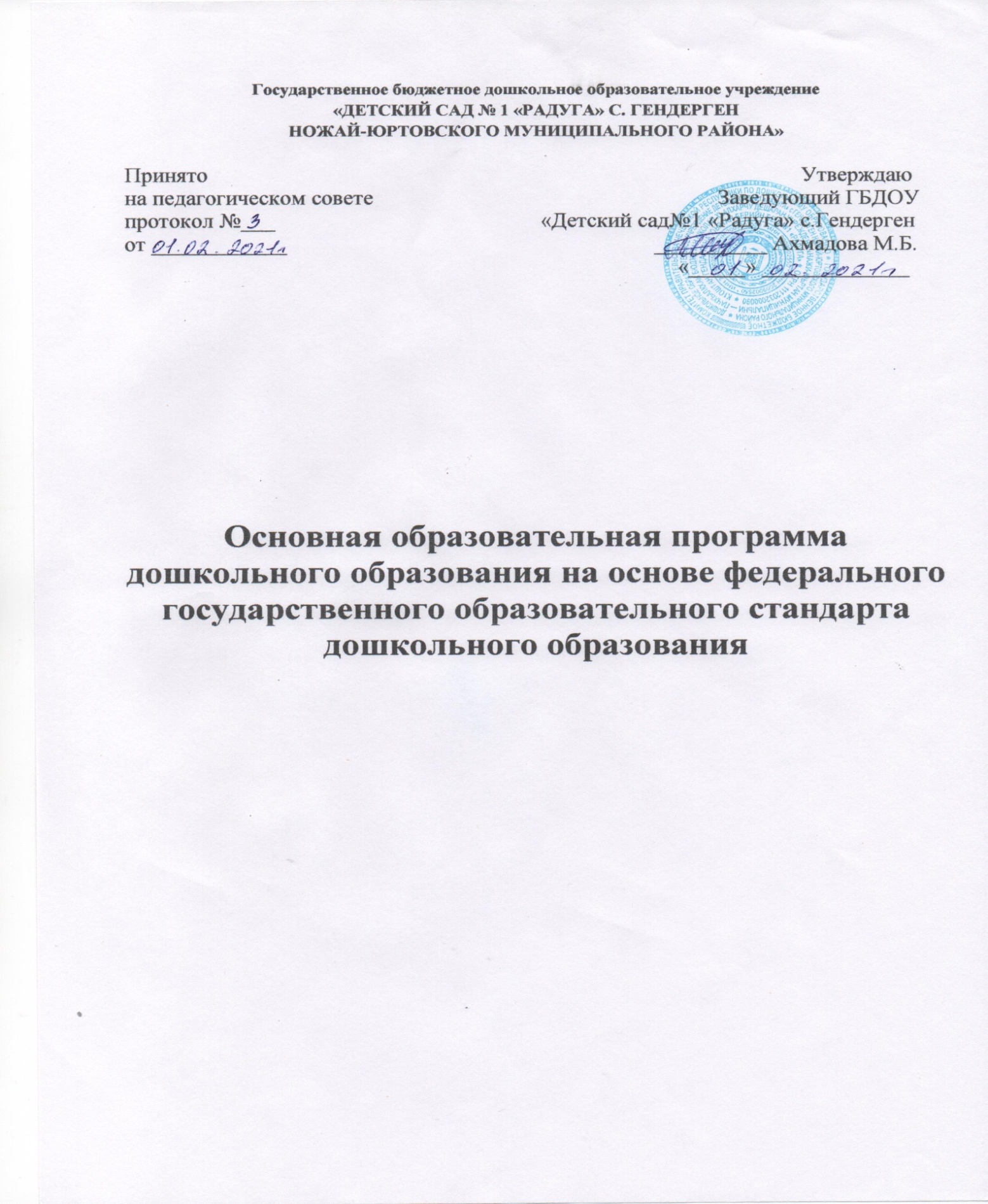     ОГЛАВЛЕНИЕI. ЦЕЛЕВОЙ РАЗДЕЛ ОБРАЗОВАТЕЛЬНОЙ ПРОГРАММЫ 1. Пояснительная записка.    Основная образовательная программа ГБДОУ «Детский сад №1 «Радуга» с.Гендерген Ножай-Юртовского муниципального района разработана в соответствии с федеральным  государственным образовательным стандартом  дошкольного образования (Приказ Министерства образования и науки РФ от 17 октября 2013 г. №1155) на основе «Примерной общеобразовательной программы дошкольного образования «От рождения до школы» под редакцией Н. Е. Вераксы,  Т. С. Комаровой, М. А. Васильевой  в соответствии с требованиями основных нормативных документов:1.Федеральный закон от 29.12.2012 N 273-ФЗ "Об образовании в Российской Федерации"2. - Санитарно-эпидемиологические правила и нормативы СанПиН 2.32.4.3590-20 «Санитарно-эпидемиологические требования к устройству, содержанию и организации режима работы в дошкольных образовательных организаций» (Постановление  Главного государственного санитарного врача РФ от 27 .10.2020.   № 32);    Программа ДОУ является одним из основных нормативных документов, регламентирующих его жизнедеятельность. Данная общеобразовательная программа разработана для всестороннего развития детей в:младший дошкольный возраст -  от 1 до 4 лет (разновозрастная группа№1,№2);средний дошкольный возраст - от 4 до 5 лет (ГКП);средний дошкольный возраст – от 4-5 лет (средняя группа)дошкольный возраст – от 2 до 7 лет (разновозрастная ГКП).Численный состав воспитанников   – 110 человек. Максимальная наполняемость ДОУ – 110 человек. Очерёдность отсутствует.    Разнообразен социальный состав семей, воспитанников нашего детского сада: многодетные семьи,  малообеспеченные семьи.  Общее количество семей – 84. В основу совместной деятельности семьи и дошкольного учреждения заложены следующие принципы:единый подход к процессу воспитания ребёнка;открытость дошкольного учреждения для родителей;взаимное доверие во взаимоотношениях педагогов и родителей;уважение и доброжелательность друг к другу;дифференцированный подход к каждой семье;равная ответственность родителей и педагогов.    Приведя ребенка в детский сад, родители хотят, чтобы их детей не только готовили к школе, но и обеспечивали широкий спектр знаний, развивали умения, навыки общения, выявляли способности. Однако без тесного взаимодействия с семьей решить эти проблемы практически невозможно. Поэтому основной целью взаимодействия с родителями мы считаем - возрождение традиций семейного воспитания и вовлечение семьи в воспитательно-образовательный процесс.    Цели и задачи реализации программы.Цель программы: позитивная социализация и всестороннее развитие ребенка раннего и дошкольного возраста в адекватных его возрасту детских видах деятельности. Задачи:-охрана и укрепление физического и психического здоровья детей, в том числе их эмоционального благополучия;-обеспечение равных возможностей для полноценного развития каждого ребёнка в период дошкольного детства независимо от места проживания, пола, нации, языка, социального статуса, психофизиологических и других особенностей (в том числе ограниченных возможностей здоровья);-обеспечение преемственности целей, задач и содержания образования, реализуемых в рамках образовательных программ различных уровней (далее – преемственность основных образовательных программ дошкольного и начального общего образования);-создание благоприятных условий развития детей в соответствии с их возрастными и индивидуальными особенностями и склонностями, развитие способностей и творческого потенциала каждого ребёнка как субъекта отношений с самим собой, другими детьми, взрослыми и миром;-объединение обучения и воспитания в целостный образовательный процесс на основе духовно-нравственных и социокультурных ценностей и принятых в                 -обществе правил и норм поведения в интересах человека, семьи, общества;формирование общей культуры личности детей, в том числе ценностей здорового образа жизни, развитие их социальных, нравственных, эстетических, интеллектуальных, физических качеств, инициативности, самостоятельности и ответственности ребёнка, формирование предпосылок учебной деятельности;-обеспечение вариативности и разнообразия содержания Программы организационных форм дошкольного образования, возможности формирования Программ различной направленности с учётом образовательных потребностей, способностей и состояния здоровья детей;-формирование социокультурной среды, соответствующей возрастным, индивидуальным, психологическим и физиологическим особенностям детей;-обеспечение психолого-педагогической поддержки семьи и повышение компетентности родителей (законных представителей) в вопросах развития и образования, охраны и укрепления здоровья детей.Основные задачи образовательных областей:Социально – коммуникативное развитиеПрисвоение норм и ценностей, принятых в обществе, включая моральные и нравственные ценности.Развитие общения и взаимодействия ребёнка со взрослыми и сверстниками.Становление самостоятельности, целенаправленности и саморегуляции собственных действий.Развитие социального и эмоционального интеллекта, эмоциональной отзывчивости, сопереживания.Формирование готовности к совместной деятельности.Формирование уважительного отношения и чувства принадлежности к своей семье и сообществу детей и взрослых в организации.Формирование позитивных установок к различным видам труда и творчества.Формирование основ безопасности в быту, социуме, природе.Познавательное развитиеРазвитие интересов детей, любознательности и познавательной мотивации.Формирование познавательных действий, становление сознания.Развитие воображения и творческой активности.Формирование первичных представлений о себе, других людях, объектах окружающего мира, их свойствах и отношениях (форме, цвете, размере, материале, звучании, ритме, тепе, количестве, числе, части и целом, пространстве и времени, движении и покое, причинах и следствиях и др.), Формирование первичных представлений о малой родине и Отечестве, представлений о социокультурных ценностях нашего народа, об отечественных традициях и праздниках, о планете Земля как общем доме людей, об особенностях природы, многообразии стран и народов мира.Речевое развитиеВладение речью как средством общения.Обогащение активного словаря.Развитие связной,  грамматически правильной диалогической и монологической речи.Развитие речевого творчества.Развитие звуковой и интонационной культуры речи, фонематического слуха.Знакомство с книжной культурой, детской литературой, понимание на слух текстов различных жанров детской литературы.Формирование звуковой аналитико – синтетической активности как предпосылки обучения грамоте.Художественно - эстетическое развитиеРазвитие предпосылок ценностно – смыслового восприятия и понимания произведений искусства (словесного, музыкального, изобразительного), мира природы.Становление эстетического отношения к окружающему миру.Формирование элементарных представлений о видах искусства.Восприятие музыки, художественной литературы, фольклора.Стимулирование сопереживания персонажам художественных произведений.Реализация самостоятельной творческой деятельности детей (изобразительной, конструктивно-модельной, музыкальной и др.)Физическое развитиеРазвитие физических качеств.Правильное формирование опорно – двигательной системы организма, развитие равновесия, координации движений, крупной и мелкой моторики.Правильное выполнение основных движений.Формирование начальных представлений о некоторых видах спорта.Овладение подвижными играми с правилами.Становление целенаправленности и саморегуляции в двигательной сфере.Овладение элементарными нормами и правилами здорового образа жизни.Принципы и подходы к формированию ПрограммыПринцип развивающего образования, в соответствии с которым главной целью дошкольного образования является развитие ребенка.Принцип научной обоснованности и практической применимости.Принцип интеграции содержания дошкольного образования в соответствии с возрастными возможностями и особенностями детей, спецификой и возможностями образовательных областей.Комплексно-тематический принцип построения образовательного процесса.Характеристики особенностей развития детей раннего и дошкольного возрастаВозрастная  характеристика, контингента детей  3-4  лет.Физическое   развитие            3-хлетний  ребенок  владеет  основными  жизненно  важными   движениями  (ходьба,  бег,  лазание,  действия  с  предметами).  Возникает  интерес  к  определению  соответствия  движений  образцу.  Дети  испытывают  свои  силы  в  более  сложных  видах  деятельности, но  вместе  с  тем  им  свойственно  неумение  соизмерять  свои  силы  со  своими  возможностями.Моторика  выполнения  движений  характеризуется  более  или  менее  точным  воспроизведением  структуры  движения,  его фаз, направления  и  т.д.  К  4-м  годам  ребенок  может  без  остановки  пройти  по  гимнастической  скамейке,  руки  в  стороны;  ударять мяч  об  пол  и  ловить  его  двумя  руками  (3  раза  подряд);  перекладывать  по  одному  мелкие  предметы  (пуговицы,  горошины  и т.п. – всего  20  шт.)  с  поверхности  стола  в  небольшую  коробку  (правой  рукой).Начинает  развиваться  самооценка  при  выполнении  физических  упражнений,  при  этом  дети  ориентируются  в значительной  мере  на  оценку  воспитателя.3-4-х летний  ребенок  владеет  элементарными  гигиеническими  навыками  самообслуживания (самостоятельно  и  правильно  моет  руки  с  мылом  после  прогулки,  игр,  туалета;  аккуратно  пользуется  туалетом:  туалетной  бумагой,  не  забывает  спускать  воду  из  бачка  для  слива;  при  приеме  пищи  пользуется  ложкой, салфеткой;  умеет  пользоваться носовым  платком;  может  самостоятельно  устранить  беспорядок  в  одежде,  прическе,  пользуясь  зеркалом,  расческой).Социально-личностное  развитиеК трем годам ребенок достигает определенного уровня социальной компетентности: он проявляет интерес к другому человеку, испытывает доверие к нему, стремится к общению и взаимодействиюсо взрослыми и сверстниками. У ребенка возникают личные симпатии, которые проявляются в желании поделиться игрушкой, оказать помощь, утешить. Ребенок испытывает повышенную потребность в эмоциональном контакте со взрослыми, ярко выражает свои чувства - радость, огорчение, страх, удивление, удовольствие и др. Для налаживания контактов с другими людьми использует речевые и неречевые (взгляды, мимика, жесты, выразительные позы и движения) способы общения. Осознает свою половую принадлежность («Я мальчик», «Я девочка»). Фундаментальная  характеристика ребенка трех лет  - самостоятельность  («Я сам», «Я могу»). Он активно заявляет о своем желании быть, как взрослые (самому есть, одеваться), включаться в настоящие дела (мыть посуду, стирать, делать покупки и т.п.)». Взаимодействие и общение детей четвертого года жизни имеют поверхностный характер, отличаются ситуативностью, неустойчивостью, кратковременностью, чаще всего инициируются взрослым.Для детей 3х летнего возраста характерна  игра рядом. В игре дети выполняют отдельные игровые действия, носящие условный характер. Роль осуществляется фактически, но не называется. Сюжет игры - цепочка из 2х действий; воображаемую ситуацию удерживает взрослый. К 4м годам дети могут объединяться по 2-3 человека, для разыгрывания простейших сюжетно-ролевых игр. Игровые действия взаимосвязаны, имеют четкий ролевой характер. Роль называется, по ходу игры дети могут менять роль. Игровая цепочка состоит из 3-4 взаимосвязанных действий. Дети самостоятельно удерживают воображаемую ситуацию.Познавательно-речевое  развитиеОбщение  ребенка  в  этом  возрасте  ситуативно,  инициируется  взрослым, неустойчиво, кратковременно. Осознает  свою  половую  принадлежность. Возникает  новая  форма  общения  со  взрослым – общение  на познавательные темы,  которое  сначала  включено  в  совместную  со  взрослым  познавательную  деятельность.Уникальность речевого развития детей в этом возрасте состоит в том, что в этот период ребенок обладает повышенной чувствительностью к языку, его звуковой и смысловой стороне. В младшем дошкольном возрасте осуществляется переход от исключительного господства ситуативной (понятной только в конкретной обстановке) речи к использованию и ситуативной, и контекстной (свободной от наглядной ситуации) речи.  Овладение  родным  языком  характеризуется  использованием  основных  грамматических  категорий  (согласование,  употребление  их  по  числу, времени  и  т.д.,  хотя  отдельные  ошибки  допускаются)  и  словаря  разговорной  речи.  Возможны  дефекты  звукопроизношения.       В развитии познавательной сферы расширяются и качественно изменяются способы и средства ориентировки ребенка в окружающей обстановке.  Ребенок  активно использует  по  назначению  некоторые  бытовые  предметы, игрушки, предметы-заместители   и  словесные  обозначения  объектов  в  быту,  игре, общении.  Формируются  качественно  новые  свойства  сенсорных  процессов:  ощущение  и  восприятие.  В  практической  деятельности  ребенок  учитывает  свойства  предметов  и  их  назначение:  знает  название  3-4  цветов  и  2-3  форм;  может  выбрать  из  3-х  предметов  разных  по  величине  «самый  большой».  Рассматривая  новые  предметы (растения,  камни  и  т.п.)  ребенок не  ограничивается  простым  зрительным  ознакомлением,  а  переходит  к  осязательному,  слуховому  и  обонятельному  восприятию.  Важную  роль  начинают  играть  образы  памяти.  Память  и  внимание  ребенка  носит  непроизвольный,  пассивный   характер.  По  просьбе  взрослого  ребенок  может  запомнить  не  менее  2-3 слов  и  5-6  названий  предметов.  К  4-м  годам  способен  запомнить  значительные  отрывки  из  любимых  произведений..  Рассматривая  объекты,  ребенок  выделяет  один,  наиболее  яркий  признак  предмета,  и  ориентируясь  на  него,  оценивает  предмет  в  целом.  Его  интересуют  результаты  действия,  а  сам  процесс  достижения  еще не  умеет  прослеживать.Конструктивная   деятельность   в  3-4  года  ограничивается  возведением  несложных  построек  по  образцу   (из  2-3 частей)  и  по  замыслу.  Ребенок  может  заниматься,  не  отрываясь,  увлекательным  для  него  деятельностью  в  течение  5  минут.  Художественно-эстетическое  развитие           Ребенок  с  удовольствием  знакомится  с элементарными  средствами  выразительности   (цвет,  звук, форма, движения, жесты),  проявляется  интерес  к  произведениям  народного  и  классического  искусства,  к  литературе  (стихи,  песенки,  потешки),  к  исполнению  и  слушанию  музыкальных произведений.Изобразительная  деятельность  ребенка  зависит  от  его  представлений  о  предмете.  В  3-4  года  они  только  начинают  формироваться.  Графические  образы  бедны,  предметны,  схематичны.  У  одних  дошкольников  в  изображении  отсутствуют  детали,  у  других  рисунки  могут  быть  более  детализированы.  Замысел  меняется  по  ходу  изображения.  Дети  уже  могут  использовать  цвет.  Большое  значение для развития  моторики  в  этом  возрасте  имеет  лепка.  Ребенок  может  вылепить  под  руководством  взрослого  простые  предметы.  В  3-4 года  из-за  недостаточного  развития  мелких  мышц  руки,  дети  не  работают  с  ножницами,  апплицируют  из  готовых геометрических  фигур.  Ребенок  способен  выкладывать  и  наклеивать  элементы  декоративного  узора  и  предметного  схематичного  изображения  из  2-4  основных  частей.     В музыкально-ритмической деятельности ребенок 3-4  лет  испытывает  желание  слушать  музыку и  производить  естественные  движения под  звучащую музыку.  К  4 годам овладевает элементарными певческими навыками несложных  музыкальных  произведений. Ребенок  хорошо  перевоплощается  в  образ  зайчика,  медведя, лисы,  петушка  и  т.п.  в  движениях,  особенно  под  плясовую  мелодию.  Приобретает  элементарные  навыки  подыгрывания  на  детских  ударных  музыкальных  инструментах  (барабан,  металлофон).  Закладываются  основы  для  развития  музыкально-ритмических  и  художественных  способностей.Возрастная  характеристика, контингента  детей  4-5  лет      К пяти годам складывается «психологический портрет» личности, в котором важная роль принадлежит компетентности, в особенности интеллектуальной (это возраст «почемучек»), а также креативности.        Физическое  развитие         В  этом  возрасте  продолжается   рост  всех  органов  и  систем,  сохраняется  потребность  в  движении.  Двигательная активность становится целенаправленной, отвечает индивидуальному опыту и интересу, движения становятся осмысленными, мотивированными и управляемыми. Сохраняется высокая эмоциональная значимость процесса деятельности для ребенка, неспособность завершить ее по первому требованию. Появляется способность к регуляции двигательной активности.У детей появляется интерес к познанию себя, своего тела, его строения, возможностей. У детей возникает потребность действовать совместно, быстро, ловко, в едином для всех детей темпе; соблюдать определенные интервалы во время передвижения в разных построениях, быть ведущим. Уровень функциональных возможностей повышается.Позитивные  изменения  наблюдаются  в  развитии  моторики.  Дошкольники  лучше удерживают  равновесие  перешагивая  через  небольшие  преграды., нанизывает  бусины  (20 шт.)  средней  величины  (или  пуговицы)  на  толстую  леску.В  4-5  лет  у  детей  совершенствуются  культурно-гигиенические  навыки  (хорошо  освоен  алгоритм  умывания,  одевания,  приема  пищи):  они  аккуратны  во  время  еды,  умеют  правильно  надевать обувь,  убирают  на  место   свою  одежду,  игрушки,  книги.  В  элементарном   самообслуживании  (одевание,  раздевание,  умывание  и  др.)  проявляется  самостоятельность  ребенка. Социально-личностное  развитие          К  5  годам  у  детей  возрастает интерес и потребность в общении, особенно со сверстниками, осознание своего положения среди них. Ребенок приобретает способы взаимодействия с другими людьми. Использует речь и другие средства общения для удовлетворения разнообразных потребностей. Лучше ориентируется в человеческих отношениях: способен заметить эмоциональное состояние близкого взрослого, сверстника, проявить внимание и сочувствие.У  детей  формируется  потребность  в  уважении  со  стороны  взрослого,   для  них  оказывается  чрезвычайно  важной  его  похвала.  Это  приводит  к  их  повышенной  обидчивости  на  замечания.  Повышенная  обидчивость  представляет  собой  возрастной  феномен. Совершенствуется  умение  пользоваться установленными  формами    вежливого  обращения.         В игровой деятельности  появляются  ролевые  взаимодействия.  Они указывают  на  то,  что  дошкольники  начинают  отделять  себя  от  принятой  роли.  В  процессе  игры  роли  могут  меняться.  В  этом возрасте  начинают появляться  постоянные партнеры  по  игре.  В  общую  игру  может  вовлекаться  от  двух  до  пяти  детей, а продолжительность совместных  игр  составляет  в среднем  15-20 мин.    Ребенок начитает регулировать свое поведение в соответствии с принятыми в обществе нормами; умеет довести начатое дело до конца (соорудить конструкцию, убрать игрушки, правила игры и т. п.)  -  проявление  произвольности.У детей начинает формироваться способность контролировать свои эмоции в движении, чему способствует освоение ими языка эмоций (гаммы переживаний, настроений). Эмоциональность пятилетнего ребенка отличается многообразием способов выражения своих чувств: радости, грусти, огорчения, удовольствия. Ребенок способен проявить сочувствие, сопереживание, которое лежит в основе нравственных поступков.К  5-ти  годам  в элементарном выполнении отдельных поручений (дежурство по столовой, уход за растениями и животными)  проявляется  самостоятельность.Познавательно-речевое  развитие          Изменяется  содержание  общения  ребенка  и  взрослого.  Оно выходит  за  пределы  конкретной  ситуации,  в  которой оказывается  ребенок.  Ведущим  становится  познавательный  мотив.  Информация,  которую  ребенок  получает  в  процессе  общения,  может  быть  сложной  и  трудной  для  понимания,  но  она  вызывает  интерес.  В  речевом  развитии  детей  4-5  лет  улучшается  произношение  звуков (кроме  сонорных)  и дикция.  Речь  становится  предметом  активности  детей.  Они  удачно  имитируют  голоса  животных,  интонационно  выделяют  речь  тех  или  иных  персонажей.  Интерес  вызывают ритмическая  структура  речи,  рифмы.  Развивается  грамматическая  сторона  речи.  Дети занимаются  словотворчеством   на  основе  грамматических  правил.  Речь  детей  при  взаимодействии  друг  с  другом  носит  ситуативный  характер,  а  при  общении  со  взрослым  становится  внеситуативной.В  познавательном  развитии  4-5  летних  детей  характерна  высокая  мыслительная  активность.  5-ти летние  «почемучки»   интересуются  причинно-следственными  связями  в  разных  сферах  жизни  (изменения  в  живой  и  неживой  природе,  происхождение  человека),  профессиональной  деятельностью  взрослых  и  др.,  то  есть  начинает  формироваться  представление  о  различных  сторонах  окружающего  мира.  К  5-ти  годам  более  развитым  становится  восприятие. Дети  оказываются  способными  назвать  форму  на  которую  похож  тот  или  иной  предмет.  Они  могут  вычленять  в  сложных  объектах  простые  формы  и  из  простых  форм  воссоздавать  сложные  объекты.  Дети  способны  упорядочить  группы  предметов  по  сенсорному  признаку – величине, цвету;  выделить  такие  параметры,  как  высота, длина  и  ширина.  Совершенствуется  ориентация  в пространстве.  Возрастает объем  памяти.  Дети  запоминают  до  7-8  названий  предметов.  Начинает  складываться  произвольное  запоминание:  дети  способны  принять  задачу  на  запоминание,  помнят  поручения  взрослых,  могут  выучить  небольшое  стихотворение  и  т.д.  Начинает   развиваться  образное  мышление.  Дети  оказываются  способными  использовать  простыне  схематизированные  изображения  для  решения  несложных задач. Увеличивается  устойчивость  внимания.  Ребенку  оказывается  доступной  сосредоточенная  деятельность  в  течение  15-20 минут.Усложняется  конструирование.  Постройки  могут  включать  5-6  деталей.  Формируются  навыки  конструирования  по  собственному  замыслу,  а  также  планирование  последовательности  действий.Художественно-эстетическое  развитие         На  пятом  году  жизни  ребенок  осознаннее  воспринимает  произведения  художественно-изобразительно-музыкального  творчества,  легко  устанавливает  простые  причинные  связи  в  сюжете,  композиции  и  т.п.,  эмоционально  откликается  на  отраженные  в  произведении искусства  действия,  поступки,  события,  соотносит  увиденное со  своими  представлениями  о  красивом,  радостном,  печальном,  злом  и  т.д.  У ребенка  появляется  желание  делиться  своими  впечатлениями  от  встреч  с  искусством,  со  взрослыми  и  сверстниками.  Продолжает  развиваться  воображение.  Формируются  такие  его особенности,  как  оригинальность  и  произвольность.  Дети  могут  самостоятельно  придумать  небольшую  сказку  на  заданную  тему.Значительное  развитие  получает  изобразительная  деятельность.  Рисунки становятся  предметным  и  детализированным. В  этом  возрасте  дети рисуют  предметы  прямоугольной,  овальной  формы,  простые изображения  животных. Дети  могут  своевременно насыщать  ворс кисти краской, промывать  по  окончании  работы.   Графическое  изображение  человека  характеризуется  наличием  туловища,  глаз,  рта,  носа,  волос,  иногда  одежды  и  ее  деталей.  Дети  могут вырезать  ножницами  по  прямой,  диагонали,  к  5  годам  овладевают  приемами  вырезывания  предметов  круглой  и  овальной  формы.  Лепят  предметы  круглой,  овальной,  цилиндрической  формы,  простейших  животных,  рыб, птиц.К  5-ти  годам  ребенок  выполняет  элементарные  танцевальные  движения  (пружинка,  подскоки,  кружение  и т.д.).  Может  петь  протяжно,  при  этом  вместе  начинать  и  заканчивать  пение.  Развитию исполнительской  деятельности  способствует доминирование в данном  возрасте продуктивной  мотивации  (спеть  песню, станцевать  танец, сыграть  на  инструменте).  Дети  делают  первые  попытки  творчества.Возрастная  характеристика, контингента  детей  5-6  летФизическое  развитие      Продолжается  процесс  окостенения  скелета  ребенка.  Дошкольник  более  совершенно  овладевает  различными  видами  движений.  Тело  приобретает  заметную  устойчивость.  Дети  к  6  годам  уже  могут  совершать  пешие  прогулки,  но  на  небольшие  расстояния.  Шестилетние  дети  значительно  точнее  выбирают  движения,  которые  им  надо  выполнить.  У  них  обычно  отсутствуют  лишние  движения,  которые  наблюдаются  у  детей  3-5  лет. В  период  с  5  до  6  лет  ребенок  постепенно  начинает   адекватно  оценивать  результаты  своего  участия  в  играх  соревновательного  характера.  Удовлетворение  полученным  результатом  к  6  годам  начинает  доставлять  ребенку  радость,  способствует  эмоциональному  благополучию  и  поддерживает  положительное  отношение к  себе  («я  хороший,  ловкий»  и  т.д.). Уже  начинают  наблюдаться  различия  в  движениях  мальчиков  и девочек (у  мальчиков  - более  прерывистые,  у девочек – мягкие, плавные).К  6  годам  совершенствуется  развитие  мелкой  моторики  пальцев  рук.  Некоторые дети  могут  продеть  шнурок  в  ботинок  и  завязать  бантиком.В  старшем  возрасте  продолжают  совершенствоваться  культурно-гигиенические  навыки:  умеет  одеться  в  соответствии  с  условиями  погоды,  выполняет  основные  правила  личной гигиены, соблюдает  правила  приема  пищи, проявляет  навыки  самостоятельности.  Полезные  привычки  способствуют  усвоению  основ  здорового  образа  жизни.Познавательно-речевое  развитиеОбщение  детей  выражается  в свободном  диалоге  со  сверстниками  и  взрослыми,  выражении своих  чувств  и  намерений  с  помощью  речевых  и  неречевых  (жестовых,  мимических,  пантомимических)  средств. Продолжает  совершенствоваться  речь,  в  том  числе ее  звуковая  сторона.  Дети могут  правильно  воспроизводить  шипящие,  свистящие и  сонорные  звуки.  Развивается  фонематический  слух,  интонационная  выразительность  речи  при  чтении  стихов  в  сюжетно-ролевой  игре  и в  повседневной  жизни. Совершенствуется  грамматический  строй  речи.  Дети  используют  все  части  речи,  активно  занимаются  словотворчеством.  Богаче  становится  лексика:  активно  используются синонимы  и  антонимы.  Развивается  связная речь:  дети  могут  пересказывать,  рассказывать  по  картинке,  передавая  не  только  главное,  но  и  детали.В  познавательной  деятельности  продолжает  совершенствоваться  восприятие  цвета,  формы  и  величины,  строения  предметов;  представления  детей  систематизируются. Дети  называют  не только  основные  цвета  и  их  оттенки,  но  и  промежуточные  цветовые  оттенки;  форму  прямоугольников, овалов, треугольников. К  6-ти  годам  дети  легко  выстраивают  в  ряд – по  возрастанию  или  убыванию – до  десяти  предметов  разных  по  величине.  Однако  дошкольники  испытывают трудности  при  анализе пространственного  положения  объектов,  если  сталкиваются  с  несоответствием  формы  и  их пространственного  расположения.   В  старшем  дошкольном  возрасте  продолжает  развиваться  образное  мышление.  Дети  способны  не  только  решить  задачу  в  наглядном  плане,  но  и  совершить  преобразования  объекта.  Продолжают  совершенствоваться  обобщения,  что  является  основой  словесно-логического  мышления.  5-6  лет  -  это  возраст  творческого  воображения.  Дети  самостоятельно  могут  сочинить  оригинальные  правдоподобные  истории.  Наблюдается  переход  от  непроизвольного  к  произвольному  вниманию.Конструирование  характеризуется   умением  анализировать  условия,  в  которых  протекает  эта  деятельность.  Дети  используют и  называют  различные  детали  деревянного  конструктора.  Могут  заменять  детали  постройки  в  зависимости  от  имеющегося  материала.  Овладевают  обобщенным  способом  обследования  образца.  Конструктивная  деятельность  может  осуществляться  на  основе  схемы,  по  замыслу  и по  условиям.  Дети  могут  конструировать  из бумаги,  складывая  ее  в  несколько  раз (2,4,6 сгибов);  из  природного   материала.Социально-личностное  развитие        Дети  проявляют  высокую  познавательную  активность.  Ребенок  нуждается  в  содержательных  контактах  со  сверстниками.  Их  речевые  контакты  становятся  все  более  длительными  и  активными.  Дети  самостоятельно  объединяются  в  небольшие  группы  на  основе  взаимных  симпатий.  В  этом  возрасте  дети  имеют  дифференцированное  представление  о  своей  гендерной принадлежности  по  существенным  признакам  (женские  и мужские  качества,  особенности  проявления  чувств).Ярко  проявляет  интерес  к  игре.В  игровой  деятельности  дети  шестого  года  жизни  уже  могут распределять  роди  до  начала игры  и  строят  свое  поведение,  придерживаясь  роли.  Игровое взаимодействие  сопровождается  речью,  соответствующей  и по  содержанию,  и  интонационно  взятой роли.  Речь,  сопровождающая  реальные  отношения  детей,  отличается  от  ролевой  речи.  При  распределении    ролей могут  возникать  конфликты,  связанные с  субординацией   ролевого  поведения.  Наблюдается организация  игрового  пространства,  в  котором  выделяются  смысловой  «центр»  и  «периферия».  В  игре  дети  часто  пытаются  контролировать  друг  друга  -  указывают,  как  должен  вести  себя  тот  или  иной  персонаж.Ребенок  пытается  сравнивать  ярко  выраженные  эмоциональные  состояния,  видеть  проявления  эмоционального  состояния  в  выражениях, жестах,  интонации  голоса.  Проявляет  интерес  к  поступкам  сверстников. В  трудовой  деятельностиосвоенные  ранее  виды  детского  труда  выполняются  качественно, быстро,  осознанно.  Активно  развиваются  планирование  и  самооценивание  трудовой  деятельности.Художественно-эстетическое  развитие       В  изобразительной  деятельности  5-6  летний  ребенок  свободно  может  изображать  предметы  круглой,  овальной,  прямоугольной формы, состоящих  из  частей  разной  формы  и  соединений  разных  линий.  Расширяются  представления  о  цвете  (знают  основные  цвета  и  оттенки, самостоятельно может  приготовить  розовый  и  голубой  цвет).  Старший  возраст – это  возраст  активного  рисования.  Рисунки могут  быть  самыми  разнообразными  по  содержанию:  это  жизненные впечатления  детей,  иллюстрации  к  фильмам  и  книгам,  воображаемые ситуации.  Обычно  рисунки  представляют  собой  схематичные  изображения  различных  объектов,  но могут  отличаться  оригинальностью  композиционного  решения. Изображение  человека  становится  более  детализированным  и  пропорциональным.  По  рисунку  можно  судить  о  половой  принадлежности  и  эмоциональном  состоянии  изображенного человека. Рисунки  отдельных  детей  отличаются  оригинальностью,  креативностью. В  лепке    детям  не  представляется  трудности  создать  более  сложное  по  форме  изображение.   Дети  успешно  справляются  с  вырезыванием  предметов  прямоугольной  и  круглой  формы  разных  пропорций.Старших  дошкольников  отличает  яркая  эмоциональная  реакция на  музыку.  Появляется  интонационно-мелодическая  ориентация  музыкального  восприятия.  Дошкольники  могут  петь  без  напряжения,  плавно,  отчетливо  произнося  слова;  свободно  выполняют  танцевальные  движения:  полуприседания с  выставлением  ноги  на пятку,  поочередное  выбрасывание  ног  вперед в  прыжке  и  т.д.  Могут  импровизировать,  сочинять  мелодию  на  заданную  тему. Формируются  первоначальные  представления  о жанрах  и видах  музыки.Планируемые результаты усвоения программы.    Результатами освоения программы являются целевые ориентиры дошкольного образования, которые представляют собой социально-нормативные возрастные характеристики возможных достижений ребенка.     К целевым ориентирам дошкольного образования относятся следующие социально-нормативные возрастные характеристики возможных достижений ребенка:Целевые ориентиры образования в раннем возрасте:ребенок интересуется окружающими предметами и активно действует с ними; эмоционально вовлечен в действия с игрушками и другими предметами, стремится проявлять настойчивость в достижении результата своих действий;использует специфические, культурно фиксированные предметные действия, знает назначение бытовых предметов (ложки, расчески, карандаша и пр.) и умеет пользоваться ими. Владеет простейшими навыками самообслуживания; стремится проявлять самостоятельность в бытовом и игровом поведении;владеет активной речью, включенной в общение; может обращаться с вопросами и просьбами, понимает речь взрослых; знает названия окружающих предметов и игрушек;стремится к общению со взрослыми и активно подражает им в движениях и действиях; появляются игры, в которых ребенок воспроизводит действия взрослого;проявляет интерес к сверстникам; наблюдает за их действиями и подражает им;проявляет интерес к стихам, песням и сказкам, рассматриванию картинки, стремится двигаться под музыку; эмоционально откликается на различные произведения культуры и искусства;у ребенка развита крупная моторика, он стремится осваивать различные виды движения (бег, лазанье, перешагивание и пр.).Целевые ориентиры на этапе завершения дошкольного образования:ребенок овладевает основными культурными способами деятельности, проявляет инициативу и самостоятельность в разных видах деятельности - игре, общении, познавательно-исследовательской деятельности, конструировании и др.; способен выбирать себе род занятий, участников по совместной деятельности;ребенок обладает установкой положительного отношения к миру, к разным видам труда, другим людям и самому себе, обладает чувством собственного достоинства; активно взаимодействует со сверстниками и взрослыми, участвует в совместных играх. Способен договариваться, учитывать интересы и чувства других, сопереживать неудачам и радоваться успехам других, адекватно проявляет свои чувства, в том числе чувство веры в себя, старается разрешать конфликты;ребенок обладает развитым воображением, которое реализуется в разных видах деятельности, и прежде всего в игре; ребенок владеет разными формами и видами игры, различает условную и реальную ситуации, умеет подчиняться разным правилам и социальным нормам;ребенок достаточно хорошо владеет устной речью, может выражать свои мысли и желания, может использовать речь для выражения своих мыслей, чувств и желаний, построения речевого высказывания в ситуации общения, может выделять звуки в словах, у ребенка складываются предпосылки грамотности;у ребенка развита крупная и мелкая моторика; он подвижен, вынослив, владеет основными движениями, может контролировать свои движения и управлять ими;ребенок способен к волевым усилиям, может следовать социальным нормам поведения и правилам в разных видах деятельности, во взаимоотношениях со взрослыми и сверстниками, может соблюдать правила безопасного поведения и личной гигиены;ребенок проявляет любознательность, задает вопросы взрослым и сверстникам, интересуется причинно-следственными связями, пытается самостоятельно придумывать объяснения явлениям природы и поступкам людей; склонен наблюдать, экспериментировать. Обладает начальными знаниями о себе, о природном и социальном мире, в котором он живет; знаком с произведениями детской литературы, обладает элементарными представлениями из области живой природы, естествознания, математики, истории и т.п.; ребенок способен к принятию собственных решений, опираясь на свои знания и умения в различных видах деятельности.II.СОДЕРЖАТЕЛЬНЫЙ РАЗДЕЛ1.Содержание воспитательно-образовательной работы по образовательным областям.Содержание Программы обеспечивает развитие личности, мотивации и способностей детей в различных видах деятельности и охватывает следующие образовательные области: ● социально-коммуникативное развитие;● познавательное развитие;● речевое развитие;● художественно-эстетическое развитие;● физическое развитие. Основные задачи образовательных областей:1.1.Социально – коммуникативное развитие1.Присвоение норм и ценностей, принятых в обществе, включая моральные и нравственные ценности.2.Развитие общения и взаимодействия ребёнка со взрослыми и сверстниками.3.Становление самостоятельности, целенаправленности и саморегуляции собственных действий.4.Развитие социального и эмоционального интеллекта, эмоциональной отзывчивости, сопереживания.5.Формирование готовности к совместной деятельности.6.Формирование уважительного отношения и чувства принадлежности к своей семье и сообществу детей и взрослых в организации.7.Формирование позитивных установок к различным видам труда и творчества.8.Формирование основ безопасности в быту, социуме, природе.1.2.Познавательное развитие1.Развитие интересов детей, любознательности и познавательной мотивации.2.Формирование познавательных действий, становление сознания.3.Развитие воображения и творческой активности.4.Формирование первичных представлений о себе, других людях, объектах окружающего мира, их свойствах и отношениях (форме, цвете, размере, материале, звучании, ритме, тепе, количестве, числе, части и целом, пространстве и времени, движении и покое, причинах и следствиях и др.), 5.Формирование первичных представлений о малой родине и Отечестве, представлений о социокультурных ценностях нашего народа, об отечественных традициях и праздниках, о планете Земля как общем доме людей, об особенностях природы, многообразии стран и народов мира.1.3.Речевое развитие1.Владение речью как средством общения.2. Обогащение активного словаря.3.Развитие связной,  грамматически правильной диалогической и монологической речи.4.Развитие речевого творчества.5.Развитие звуковой и интонационной культуры речи, фонематического слуха.6.Знакомство с книжной культурой, детской литературой, понимание на слух текстов различных жанров детской литературы.7.Формирование звуковой аналитико – синтетической активности как предпосылки обучения грамоте.1.4.Художественно - эстетическое развитие1.Развитие предпосылок ценностно – смыслового восприятия и понимания произведений искусства (словесного, музыкального, изобразительного), мира природы.2.Становление эстетического отношения к окружающему миру.3.Формирование элементарных представлений о видах искусства.4.Стимулирование сопереживания персонажам художественных произведений.5.Реализация самостоятельной творческой деятельности детей (изобразительной, конструктивно-модельной, музыкальной и др.)1.5.Физическое развитие1.Развитие физических качеств.2.Правильное формирование опорно – двигательной системы организма, развитие равновесия, координации движений, крупной и мелкой моторики.3.Правильное выполнение основных движений.4.Формирование начальных представлений о некоторых видах спорта.5.Овладение подвижными играми с правилами.6.Становление целенаправленности и саморегуляции в двигательной сфере.7.Овладение элементарными нормами и правилами здорового образа жизни.2.Обязательная часть программы       Цель реализации  основной образовательной программы дошкольного общего образования – обеспечение выполнения требований ФГОС ДО.2.1. Задачи реализации Программы:● охрана и укрепление физического и психического здоровья детей, в том числе их эмоционального благополучия;● обеспечение равных возможностей полноценного развития каждого ребёнка в период дошкольного детства независимо от места проживания, пола, нации, языка, социального статуса, психофизиологических особенностей (в том числе ограниченных возможностей здоровья);● обеспечение преемственности основных образовательных программ дошкольного и начального общего образования;● создание благоприятных условий развития детей в соответствии с их возрастными и индивидуальными особенностями и склонностями развития способностей и творческого потенциала каждого ребёнка как субъекта отношений с самим собой, другими детьми, взрослыми и миром;● объединение обучения и воспитания в целостный образовательный процесс на основе духовно-нравственных и социокультурных ценностей и принятых в обществе правил и норм поведения в интересах человека, семьи, общества;● формирование общей культуры личности воспитанников, развитие их социальных, нравственных, эстетических, интеллектуальных, физических качеств, инициативности, самостоятельности и ответственности ребёнка, формирования предпосылок учебной деятельности;● обеспечение вариативности и разнообразия содержания образовательных программ и организационных форм уровня дошкольного образования, возможности формирования образовательных программ различной направленности с учётом образовательных потребностей и способностей воспитанников;● формирование социокультурной среды, соответствующей возрастным, индивидуальным, психологическим  и физиологическим особенностям детей;● обеспечение психолого-педагогической поддержки семьи и повышения компетентности родителей в вопросах развития и образования, охраны и укрепления здоровья детей.Обязательная часть обеспечивает выполнение обязательной части основной общеобразовательной программы  ДОУ- примерной общеобразовательной программы дошкольного  образования «От рождения до школы» под редакцией Н.Е. Вераксы, Т.С. Комаровой, М.А.Васильевой.Обязательная часть реализуется через обязательные занятия и составляет 75% от общего нормативного времени, отводимого на усвоение основной программы.В обязательной части учебного плана:для детей младшего возраста –10 занятий в неделю,для детей среднего возраста – 10 занятий в неделю,для детей старшего возраста –13 занятий в неделю,В ГБДОУ «Детский сад №1 «Радуга» на инвариантную часть выделено-75%, на вариативную-25%Основными приоритетными направлениями в деятельности образовательного учреждения являются:-духовно-нравственное воспитание; -экологическое воспитание;- патриотическое воспитание;- социально-психологическая деятельность.-физкультурно-оздоровительная работа;2.2.Промежуточные (по каждой возрастной группе) и итоговые результаты освоения программы.      Одним из важнейших факторов, определяющих мотивированную деятельность взрослых (родителей и педагогов), направленную на развитие ребенка, являются нормы целевого характера, определяющие ожидания в сфере развития ребенка. При этом, ребенок должен рассматриваться не как «объект» наблюдения, а как развивающаяся личность, на развитие которой может благотворно повлиять взрослый  в соответствии с сознательно поставленными целями. Таким образом, предпосылки гуманистического подхода должны быть заложены изначально - через обобщенный образ личности ребенка, задаваемый адекватной системой норм развития. Сбор информации, оценку развития ребенка, и проектирование образовательного процесса на основании полученных выводов должны проводить педагоги при участии родителей посредством наблюдения за ребенком в естественных ситуациях. Таким образом, сама деятельность детей в заданных образовательных условиях должна давать педагогу и родителям возможность непосредственно, через обычное наблюдение получать представление об их развитии в отношении к психолого-педагогической нормативной картине. При этом, наблюдаемые и фиксируемые тем, или иным образом функциональные приобретения ребенка не должны рассматриваться как самоцель, а лишь как средство развития его самоопределяющейся в человеческой культуре и социуме личности.           Основанием выделения сторон (сфер) инициативы послужили мотивационно-содержательные характеристики деятельности, т.е. собственно предметно-содержательная направленность активности ребенка. К этим сторонам (сферам) инициативы были отнесены следующие:1)творческая инициатива (включенность в сюжетную игру как основную творческую деятельность ребенка, где развиваются воображение, образное мышление)  2)инициатива как целеполагание и волевое усилие (включенность в разные виды продуктивной деятельности – рисование, лепку, конструирование, требующие усилий по преодолению "сопротивления" материала, где развиваются произвольность, планирующая функция речи)  3)коммуникативная инициатива (включенность ребенка во взаимодействие со сверстниками, где развиваются эмпатия, коммуникативная функция речи)  4)познавательная инициатива – любознательность (включенность в экспериментирование, простую познавательно-исследовательскую деятельность, где развиваются способности устанавливать пространственно-временные, причинно- следственные  отношения)   2.3. Особенности оценки основных (ключевых)  характеристик развития личности ребенка Освоение основной образовательной программы не сопровождается проведением промежуточной и итоговой аттестаций воспитанников. Оценка индивидуального развития детей может проводиться педагогом в ходе внутреннего мониторинга становления основных (ключевых) характеристик развития личности ребенка, результаты которого могут быть использованы только для оптимизации образовательной работы с группой дошкольников и для решения задач индивидуализации образования через построение образовательной траектории для детей, испытывающих трудности в образовательном процессе или имеющих особые образовательные потребности.        Мониторинг осуществляется в форме регулярных наблюдений педагога за детьми в повседневной жизни и в процессе непосредственной образовательной работы с ними.В качестве показателей оценки основных (ключевых) характеристик развития личности ребенка выделены внешние (наблюдаемые) проявления этих характеристик у ребенка в поведении, в деятельности,  во взаимодействии со сверстниками и взрослыми, которые отражают становление этой характеристики на протяжении всего дошкольного возраста. Для построения развивающего образования система мониторинга становления основных (ключевых) характеристик развития личности ребенка учитывает необходимость организации образовательной работы в зоне его ближайшего развития. Поэтому диапазон оценки выделенных показателей определяется уровнем развития интегральной характеристики - от возможностей, которые еще не доступны ребенку, до способности проявлять характеристики в самостоятельной деятельности и поведении.        Общая картина по группе позволит выделить детей, которые нуждаются в особом внимании педагога и в отношении которых необходимо скорректировать, изменить способы взаимодействия.	Данные мониторинга должны отражать динамику становления основных (ключевых)  характеристик, которые развиваются у детей на протяжении всего образовательного процесса. Прослеживая динамику развития основных (ключевых) характеристик, выявляя, имеет ли она неизменяющийся, прогрессивный или регрессивный характер, можно дать общую психолого-педагогическую оценку успешности воспитательных и образовательных воздействий взрослых на разных ступенях образовательного процесса, а также выделить направления развития, в которых ребенок нуждается в помощи.    Выделенные показатели отражают основные моменты развития дошкольников, те характеристики, которые складываются и развиваются в дошкольном детстве и обуславливают успешность перехода ребенка на следующий возрастной этап.  Поэтому данные мониторинга – особенности динамики становления основных (ключевых) характеристик развития личности ребенка в дошкольном образовании – окажут помощь и педагогу начального общего образования для построения более эффективного взаимодействия с ребенком в период адаптации к новым условиям развития на следующем уровне образования.	2.4. Карта развития как средство мониторинга становления основных (ключевых)  характеристик развития личности ребенка.     Оценка становления основных (ключевых)  характеристик развития личности ребенка осуществляется с помощью заполнения педагогами карт развития.  Карта развития – удобный компактный инструмент, который позволяет педагогу оперативно фиксировать результаты наблюдений за детьми в процессе образовательной деятельности, интерпретировать данные и использовать результаты анализа данных при проектировании образовательного процесса.  Использование карт развития позволяет отметить динамику в развитии отдельных детей и сопоставить результаты каждого ребенка с продвижением группы в целом. Выделенные и включенные в карту развития показатели развития основных (ключевых)  характеристик развития личности ребенка выступают для педагогов в качестве ориентиров, на которые они должны опираться во время ежедневных наблюдений за поведением детей в повседневной жизни, при решении образовательных задач, в свободной деятельности, в ситуациях общения и др. Для заполнения карты воспитателю нет необходимости организовывать специальные ситуации. При оценивании педагог использует сложившийся определенный образ ребенка, те сведения, которые накопились за определенное время наблюдений.      Наблюдаемые проявления основных (ключевых)  характеристик развития личности ребенка, которые выделены в качестве показателей их оценки, оцениваются педагогами количественно в зависимости от его возраста, индивидуальных особенностей и ситуации, в которой они проявляются. На основе полученной оценки можно судить не только о соответствии развития характеристик конкретного ребенка возрастным возможностям, т.е о зоне актуального развития, но и зоне его ближайшего развития, если приводимые в картах возможности еще в полной мере не «принадлежат» ребенку, но устойчиво проявляются в ситуации присутствия взрослого или с его помощью.     Если педагог сомневается в оценивании, то ему необходимо провести дополнительно наблюдение за ребенком в определенных видах свободной деятельности.      Карты развития ориентированы на то, что в итоге мониторинга на основе наблюдения будет представлена информация об общей картине развития всех детей группы и о месте каждого ребенка в ней.     Применение данного метода при оценке становления основных (ключевых)  характеристик развития личности ребенка дает довольно полную и достоверную диагностическую картину и имеет большую ценность для организации образовательного процесса. Карта развития как диагностический инструмент дает возможность педагогу одновременно оценить качество текущего образовательного процесса и составить индивидуальную картину развития ребенка в соответствии с заданными целевыми ориентирами. Периодичность проведения оценки развития основных (ключевых) характеристик позволит оценить динамику их развития у каждого ребенка, что важно для анализа эффективности созданных психолого-педагогических условий, образовательного процесса. Неизменяющийся характер развития основных (ключевых)  характеристик с низкими показателями или динамика регрессивного характера у ребенка требуют взаимодействия педагога с психологом не только для анализа особенностей развития данного ребенка, но и  социальной ситуации развития, характера взаимодействия окружающих с ним. Поэтому при необходимости используется психологическая диагностика развития детей, которую проводят квалифицированные специалисты (педагоги-психологи, психологи) организации, осуществляющей образовательную деятельность, или Центра психолого-педагогической, медицинской и социальной помощи. Психологическая диагностика позволит понять причины подобной динамики и разработать необходимые мероприятия для создания данному ребенку оптимальных условий развития.     Результаты психологической диагностики могут использоваться для решения задач психологического сопровождения и проведения квалифицированной коррекции развития детей.Участие ребёнка в психологической диагностике допускается только с согласия его родителей (законных представителей). 2.5. Оценка качества реализации образовательной Программы дошкольного образования     Объектом при оценивании качества образовательного процесса являются условия, созданные для реализации образовательной Программы, и степень их соответствия требованиям Стандарта. Условия реализации Программы должны обеспечивать полноценное развитие личности детей во всех основных образовательных областях, а именно: в сферах социально–коммуникативного, познавательного, речевого, художественно-эстетического и физического развития личности детей на фоне их эмоционального благополучия и положительного отношения к миру, к себе и к другим людям. Выполнение требований к условиям реализации Программы обеспечивает создание социальной ситуации развития для участников образовательных отношений, включая создание образовательной среды.      Оценка качества реализации Программы основывается, прежде всего, на изучении психолого-педагогических условий  и предметно-развивающей среды.Развивающая предметно-пространственная среда обеспечивает максимальную реализацию образовательного потенциала пространства и материалов, оборудования и инвентаря для развития детей дошкольного возраста в соответствии с особенностями каждого возрастного этапа, охраны и укрепления их здоровья, учёта особенностей и коррекции недостатков их развития.При оценивании предметно-развивающей среды необходимо учитывать, чтобы при организации пространства групповых помещений была обеспечена возможность для общения и совместной деятельности детей и взрослых (в том числе детей разного возраста), во всей группе и в малых группах, для двигательной активности детей, а также возможности для уединения. Важно, чтобы предметно-развивающая среда была содержательно-насыщенной, трансформируемой, полифункциональной, вариативной, доступной и безопасной. Для качественного образовательного процесса необходимо обеспечить психолого-педагогические условия, включающие:1) уважение взрослых к человеческому достоинству детей, формирование и поддержка их положительной самооценки, уверенности в собственных возможностях и способностях;2) использование в образовательной деятельности форм и методов работы с детьми, соответствующих их возрастным и индивидуальным особенностям (недопустимость как искусственного ускорения, так и искусственного замедления развития детей);3) построение образовательной деятельности на основе взаимодействия взрослых с детьми, ориентированного на интересы и возможности каждого ребёнка и учитывающего социальную ситуацию его развития;4) поддержка взрослыми положительного, доброжелательного отношения детей друг к другу и взаимодействия детей друг с другом в разных видах деятельности; 5) поддержка инициативы и самостоятельности детей в специфических для них видах деятельности;6) возможность выбора детьми материалов,  видов активности, участников совместной деятельности и общения;7) защита детей от всех форм физического и психического насилия; 8) поддержка родителей (законных представителей) в воспитании детей, охране и укреплении их здоровья, вовлечение семей непосредственно в образовательную деятельность.     Для детей с ограниченными возможностями здоровья необходимо создать особые условия для диагностики и коррекции нарушений развития и социальной адаптации, оказания ранней коррекционной помощи на основе специальных психолого-педагогических подходов и наиболее подходящих для этих детей языков, методов, способов общения и условий, в максимальной степени способствующих получению дошкольного образования, а также социальному развитию этих детей, в том числе посредством организации инклюзивного образования детей с ограниченными возможностями здоровья.Особое место в оценке качества реализации образовательной Программы занимает изучение взаимодействия педагога с детьми, что требует от педагога наличия необходимых компетенций, позволяющих ему:обеспечивать эмоциональное благополучие детей в группе;поддерживать индивидуальность и инициативу воспитанников;обеспечивать условия для позитивного и продуктивного взаимодействия детей в группе; реализовывать развивающее образование; эффективно взаимодействовать с родителями (законными представителями) по вопросам образования ребёнка, непосредственного вовлечения их в образовательную деятельность.     Для оценки психолого-педагогических условий необходимо осуществлять (на основе разработанной системы критериев и показателей наблюдения) мониторинг  взаимодействия педагога с детьми в образовательном процессе и создания им необходимой образовательной среды.Результаты мониторинга становления основных (ключевых)  характеристик развития личности ребенка не могут быть использованы для оценки качества реализации образовательной Программы. Однако динамика становления основных (ключевых) характеристик развития личности ребенка может выступать одним из показателей эффективности деятельности педагога по реализации Программы, уровнем владения необходимыми профессиональными и общекультурными компетенциями, характеристикой, отражающей качества анализа данных мониторинга и выработанных мероприятий по корректировке образовательного процесса и изменения психолого–педагогических условий.2.6.Особенности реализации принципов построения воспитательно- образовательной работы с детьми         Особенностью реализации принципов построения воспитательно-образовательной работы  с детьми является педагогическое взаимодействие как уникальный вид педагогической деятельности, наполненный социальным смыслом и направлен (родителем и педагогом) на целостное развитие личности. Педагогическое взаимодействие понимается как процесс, происходящий между педагогом (родителем) и ребенком в ситуации непосредственного педагогического общения, а также  в ситуации предвосхищения. Полноценное развитие ребенка осуществляется в определенных социальных условиях жизни ребенка, в процессе общения и деятельности; обеспечение личностно-ориентированного взаимодействия педагога с детьми, ориентация на общечеловеческие ценности, введение детей в мир культуры, установление сотруднических отношений с семьей для обеспечения полноценного развития ребенка.       Важным условием  организации  образовательного процесса является объединение усилий со стороны всех участников образовательных отношений. Особую роль играют субъективные факторы (взаимодействия и взаимоотношения между воспитателями и воспитанниками, психологический климат) и объективные (материально-технические, социальные, санитарно-гигиенические и др.).Воздействие на личность воспитанников осуществляется через формирование ее отношений ко всему окружающему. Оно обеспечивается активностью участников взаимодействия.          Формирование познавательных интересов и познавательных действий ребенка в различных видах деятельности требует отбора содержания образования, применение средств и методов, обеспечивающих целостность восприятия ребенком окружающего мира, осознание разнообразных связей между его объектами и явлениями. В наибольшей степени эффективному познавательному развитию способствует интеграция содержания образования в соответствии с возрастными возможностями и особенностями детей, спецификой и возможностями образовательных областей. Интеграция содержания образования означает объединение обобщенных понятий, которые являются общими для разных образовательных областей и создание новой целостной системы понятий. 2.7.Подготовка родителей (законных представителей) к сопровождению ребенка дошкольника  в рамках  его индивидуальной   траектории развития.  Семья является важнейшим общественным институтом, имеющим решающее значение, как для индивидуальной жизни человека, так и для социального, экономического культурологического развития общества.  Общими требованиями  к подготовке родителей к сопровождению ребёнка-дошкольника в рамках его траектории развития при реализации примерной основной общеобразовательной программы дошкольного образования являются:- наличие у родителей основной общеобразовательной программы;- информирование родителей о соответствии развития ребенка задачам, поставленным в основной общеобразовательной программе по следующим линиям развития:здоровье и физическое развитие;познавательно-речевое развитие;социально-личностное развитие;художественно – эстетическое;-информирование родителей о результатах освоения примерной основной общеобразовательной программы, полученных при проведении психолого-педагогической диагностики, которые сообщаются родителям в процессе индивидуального общения (в сентябре, январе и мае).- проведение коллективами ДО систематической работы, направленной на информирование родителей о результатах освоения детьми примерной основной общеобразовательной программы на основе следующих системообразующих принципов.        Персонализации получаемой информации. При реализации примерной основной общеобразовательной программы важно иметь достоверную информацию о потенциальных возможностях и реальных достижениях каждого конкретного ребенка в соответствии с его возрастными особенностями. Целостность и комплексность информации. Информация должна охватывать все четыре направления развития ребенка (здоровье и физическое, познавательно-речевое, социально-личностное, художественно -эстетическое). Получаемая информация должна интегрироваться в целостный информационный комплекс представлений о конкретном ребенке.Непрерывность и динамичность информации. Воспитательно-образовательный процесс, направленный на реализацию инвариантной части примерной основной общеобразовательной программы по своему характеру является непрерывным и динамичным. Реальное отражение этого процесса предполагает соответствующий характер информации.Релевантность информации (англ. relevant - относящийся к делу). Увеличение количества информации не всегда повышает качество решения. Релевантная информация - это данные, касающиеся только конкретной проблемы, человека, цели, периода времени.Релевантная информация - основа решения, поэтому важно добиться ее максимальной точности и соответствия проблеме.Смысловая однозначность информации. Исключение из информации двусмысленных слов или утверждений.     Адекватность информации. Информация должна адекватно отражать заданные свойства объекта изучения (признаки, связи, измерения).Корпоративная паритетность информации. Это специфический результат взаимного обмена сведениями между источниками информации и создание информационного пространство, а сама информация выступает как информационное поле.Передача информации реализуется при непосредственном контакте педагога с родителем или использовании дополнительных средств коммуникации (телефон, Интернет и др.).       Перспективным направлением в области расширения коммуникативных возможностей является Интернет, индивидуальное консультирование родителей в режиме он-лайн или по электронной почте. Чтобы не создавать условий для сравнения, нужно, чтобы родители имели индивидуальный доступ на сайт и таким образом располагали информацией только о своем ребенке. По желанию и личной инициативе родителей, дошкольное образовательное учреждение в электронном виде предоставляет на сайт информацию, например, сведения о физической подготовленности ребенка и др.,Рассмотрим, формы информационного взаимодействия ДО с родителями по основным линиям развития ребенка.Здоровье и физическое развитиеПредоставление в распоряжение родителей программы, ознакомление родителей с критериями оценки здоровья детей с целью обеспечение смысловой однозначности информации.Персонализация передачи информации о здоровье каждого ребенка, реализуемой разнообразными средствами («Паспорт здоровья ребенка», «Дневник достижений» и др.)Проведение «Дня здоровья» и физкультурных праздников с родителями.Создание специальных стендов.Познавательно - речевое развитие1.Ознакомление родителей с основными показателями речевого развития детей (звуковая культура речи, фонетическая, грамматическая, лексическая сторона речи, связная речь).2.Индивидуальное обсуждение с родителями результатов обследования познавательно - речевого развития детей при их личной встрече с педагогом, психологом, логопедом или через Интернет.3.Проведение родителями обследования речи детей и их математического развития с помощью специальных тетрадей с печатной основой.4.Привлечение родителей к проведению работы в семье по расширению кругозора детей посредством чтения по рекомендованным спискам произведений художественной литературы и участия в литературных, математических и др. праздниках.5.Участие родителей в игротеках6.Просмотр видео- и прослушивание аудиоматериалов связанных с познавательно - речевым развитием детей.Социально - личностное развитие Ознакомление родителей с основными показателями социального развития детей (игровое взаимодействие детей и общение, взаимодействие детей на занятиях, усвоение социальных норм и правил).Индивидуальное обсуждение с родителями результатов обследования социально - личностного развития детей при их личной встрече с педагогом или психологом или через Интернет.Использование современных средств передачи информации, например, передача видеоизображения в режиме реального времени через Интернет.Художественно - эстетическое развитиеИспользование стендов, стеллажей для демонстрации работ по рисованию и лепке с последующим индивидуальным комментированием результатов детской деятельности.Демонстрация фотоматериалов с изображением результатов конструирования детей из различных материалов с последующим индивидуальным комментированием результатов детской деятельности.Организация поквартальных выставок детских работ по свободной (самостоятельной) деятельности.Организация Интернет - выставок с детскими работами.Информацию, которую педагоги транслируют родителям можно разделить на общую (т.е. предназначенную коллективу родителей в целом) и индивидуальную (касающуюся родителей каждого конкретного ребенка). Общая включает в себя информацию о режиме работы дошкольного учреждения, планируемых мероприятиях, содержании нормативно-правовых, программно-методических материалов и др. Индивидуальная представляет собой данные, полученные педагогами в результате обследования ребенка в соответствии с требованиями, сформулированными в части основной общеобразовательной программы, и является конфиденциальной.     Передача информации производится в знаковой (символьной и графической), аудиовизуальной и устной словесной форме. В качестве дополнительного способа передачи информации следует выделить сеть Интернет (или аналогичные глобальные сети) как синтез чисто вербальной (письменной) коммуникации с внесловесной (многочисленные баннеры и рекламки гипертекстов), а также визуальной и аудиальной.Знаковыми видами коммуникаций, относящимися к коллективу родителей в целом, являются:единый и групповой стенды;•самиздатовская печатная продукция (газеты, журналы, книги, календари и пр.);•плакаты различной тематики (противопожарная, санитарная, гигиеническая, психолого - педагогическая и др.);•папки, листовки, памятки, буклеты, бюллетени;•стеллажи для демонстрации детских работ по лепке и небольших конструкций;•баннеры;К знаковым видам коммуникаций, обеспечивающими индивидуальное взаимодействие с родителями каждого ребенка являются:•паспорт здоровья;•дневник достижений;•специальные тетради с печатной основой;•портфолио;Аудиовизуальные способы передачи информации могут быть представлены в следующих формах;•просмотр видео- и прослушивание аудиоматериалов связанных с познавательно - речевым развитием детей;•документальные видеофильмы с записью занятий, праздников и других воспитательно - образовательных мероприятий;•радиотрансляция;•учебные видеофильмы;В устной словесной форме передача информации коллективу родителей в целом осуществляется:•на родительских собраниях, встречах, «круглых столах» и пр.;•при проведении открытых занятий и совместных праздников;В устной словесной форме индивидуальное взаимодействие с родителями каждого ребенка осуществляется:при ежедневных непосредственных контактах педагогов с родителями;при проведении неформальных бесед о детях или запланированных встреч с родителями;при общении по телефону;Для глобальных сетей следует обозначить такое бесспорное специфическое их качество, как оперативность, то есть сообщение участников событий или диалогов друг с другом в режиме реального времени. Тем самым достигается не только расширение коммуникативного пространства, о котором мы говорили, но и резкое (абсолютное) сокращение предкоммуникативного времени (времени, необходимого для установления контакта коммуникации его субъектов с реципиентами).Одним из направлений, связанных с включением родителей в общий с дошкольным образовательным учреждением образовательный процесс, заключается в использовании технологии «Детский календарь». Технология заключается в том, что родителям предлагается специальное печатное издание, предназначенное для занятий с ребенком в условиях семейного воспитания под названием «Детский календарь». Содержание «Детского календаря» связано с содержанием образовательной работы в детском саду, что позволяет осуществлять взаимоконтроль педагогам и родителям. В отличии от традиционных материалов «Детский календарь» имеет ряд специфических особенностей:1) использование для занятий с ребенком не требует специальных знаний от взрослого.2) использование в условиях семейного воспитания требует  минимум специальных дополнительных материалов и не требуется предварительная подготовка3) регулярность использования;4) индивидуализация интересов;5) реализация всех культурных практик: игры (сюжетной и с правилами), продуктивной и познавательно-исследовательской деятельности и чтению художественной литературы. 2.8.Современные методы образования дошкольников  Метод – экспериментирования – действенное изучение свойств предметов, преобразование его свойств, структуры, действенным путем установление взаимосвязи с другими объектами, установление взаимозависимости. Использование этого метода позволяет управлять явлениями, вызывая или прекращая эти процессы. Ребенок может наблюдать и познавать такие свойства и связи, которые недоступны непосредственному восприятию в повседневной жизни (свойства магнита, светового луча, движение воздуха, агрегатное состояние воды и др.) Экспериментирование, элементарные опыты помогают детям осмыслить явления окружающего мира, расширить кругозор, понять существующие взаимосвязи. У детей развивается наблюдательность, элементарные аналитические умения, стремление сравнивать, сопоставлять, высказывать предположение, аргументировать выводы.Практическое экспериментирование и исследовательские действия направлены на постижение всего многообразия окружающего мира посредством реальных опытов с реальными предметами и их свойствами. Благодаря практическому экспериментированию дети могут определять плавучесть предметов,  свойства вода и луча света, свойства магнита и пр.Умственное экспериментирование, в отличие от практической формы, осуществляется только в мысленном плане (в уме). Умственные исследования осуществляются с помощью поисков ответов на поставленные вопросы, разбора и решения проблемных ситуаций. Социальное экспериментирование, актуализируется в старшем дошкольном возрасте. Своеобразным объектом изучения и эксперимента становятся отношения ребенка со своим социальным окружением: сверстниками, другими детьми (более младшими или более старшими), детьми противоположного пола, с взрослыми (педагогами и близкими).3. Описание вариативных форм, способов, методов и средств реализации Программы.Региональный компонент способствует включению воспитанников в процесс ознакомления с региональными особенностями Чеченской республики.Основной целью работы является формирование целостных представлений о родном крае через решение следующих задач:приобщение к истории возникновения родного города (села, поселка); знакомство со знаменитыми земляками и людьми, прославившими Чеченскую республику.формирование представлений о достопримечательностях родного города (района); его государственных символах.воспитание любви к родному дому, семье, уважения к родителям и их труду.формирование и развитие познавательного интереса к народному творчеству и миру ремесел в родном городе (районе; селе)формирование представлений о животном и растительном мире родного края.ознакомление с картой Чеченской республики (своего города, поселка);        Для реализации программы используем следующие методы и формы:Наглядный метод: -чтение педагогом рассказов; наблюдение; рассматривание иллюстраций; экскурсии по селу, целевые прогулки; беседы с просмотром фотографий ,иллюстраций, фильмов.Словесный метод: чтение легенд, литературных произведений, стихотворений;проведение разнообразных игр; загадывание загадок; проведение конкурсов,     тематических вечеров, конкурсов; Форма работы с детьми:-занятия, беседы; игры-путешествия, викторины; проведение совместных праздников; экскурсии, целевые прогулки; развлечение, основанные на чеченском фольклоре.Пути реализации:Большая часть работы по ознакомлению с родным краем проходит вне занятий. Начинать работу следует с целевых прогулок по ближайшим улицам; беседы об увиденном, наблюдаемом; совместный просмотр иллюстраций о городе ,совместный труд по озеленению участка детского сада; закрепление в играх и изобразительной деятельности полученной информации.4. Коррекционная работа в ДОУ      Проблема воспитания и обучения детей с ограниченными возможностями здоровья в общеобразовательном пространстве требует деликатного и гибкого подхода, так как известно, что не все дети, имеющие нарушения в развитии, могут успешно интегрироваться в среду здоровых сверстников. Индивидуальный образовательный маршрут предполагает постепенное включение таких детей в коллектив сверстников с помощью взрослого, что требует от педагога новых психологических установок на формирование у детей с нарушениями развития, умения взаимодействовать в едином детском коллективе. Дети с ограниченными возможностями здоровья могут реализовать свой потенциал лишь при условии вовремя начатого и адекватно организованного процесса воспитания и обучения, удовлетворения как общих с нормально развивающимися детьми, так и их особых образовательных потребностей, заданных характером нарушения их психического развития. Дети с ОНР имеют (по сравнению с возрастной нормой) особенности развития сенсомоторных, высших психических функций, психической активности. Содержание коррекционной работы в соответствии с федеральным государственным образовательным стандартом  дошкольного образования направлено на овладение детьми самостоятельной, связной, грамматически правильной речью и коммуникативными навыками, фонетической системой русского языка, элементами грамоты, что формирует психологическую готовность к обучению в школе и обеспечивает преемственность со следующей ступенью системы общего образования. Задачи: обеспечение коррекции нарушений развития речи  детей  старшего дошкольного возраста,   оказание им квалифицированной помощи в освоении Программы;освоение детьми с ограниченными возможностями здоровья Программы, их разностороннее развитие с учетом возрастных и индивидуальных особенностей и особых образовательных потребностей, социальной адаптации.оказание консультативной помощи родителям, педагогам образовательного учреждения по вопросам предупреждения и устранения речевых нарушений у детей.Целевые ориентиры коррекционной работы.Ребенок хорошо владеет устной речью, может выражать свои мысли и желания, проявляет инициативу в общении, умеет задавать вопросы, делать умозаключения, знает и умеет пересказывать сказки, рассказывать стихи, составлять рассказы по серии сюжетных картинок или по сюжетной картинке; у него сформированы элементарные навыки звуко-слогового анализа, что обеспечивает формирование предпосылок грамотности. Ребенок любознателен, склонен наблюдать, экспериментировать; он обладает начальными знаниями о себе, о природном и социальном мире. Ребенок способен к принятию собственных решений с опорой на знания и умения в различных видах деятельности. Ребенок инициативен, самостоятелен в различных видах деятельности, способен выбрать себе занятия и партнеров по совместной деятельности. Ребенок активен, успешно взаимодействует со сверстниками и взрослыми; у ребенка сформировалось положительное отношение к самому себе, окружающим, к различным видам деятельности. Ребенок способен адекватно проявлять свои чувства, умеет радоваться успехам и сопереживать неудачам других, способен договариваться, старается разрешать конфликты. Ребенок обладает чувством собственного достоинства, верой в себя. Ребенок обладает развитым воображением, которое реализует в разных видах деятельности. Ребенок умеет подчиняться правилам и социальным нормам, способен к волевым усилиям. У ребенка развиты крупная и мелкая моторика, он подвижен и вынослив, владеет основными движениями, может контролировать свои движения, умеет управлять ими.       Условия эффективного решения задач1. Творческий профессиональный контакт учителя-дефектолога с воспитателями.2. Четкое  понимание  цели  коррекционно-развивающего   обучения,   общих  и частных задач систематической работы.3. Отслеживание динамики речевого и общего развития детей.4. Выявление и анализ всех имеющихся у детей затруднений.5. Разноуровневый подход в работе с детьми на фронтальных и подгрупповых занятиях.6. Усиленная индивидуальная работа с детьми с особыми проблемами.7. Решение целого комплекса задач на материале каждой лексической темы (словарь, словообразование, словоизменение, типы предложения, развитие психических функций и т.д.)Организация коррекционной работы       В ДОУ оказывается помощь детям с нарушением речи. В конце учебного года специалист – учитель-дефектолог обследуют речь каждого ребёнка достигшего 4-х летнего возраста. По результатам проведенной диагностики выделяют группу детей с речевыми нарушениями.      Коррекционное направление деятельности ДОУ осуществляется в логопедической группе с детьми от 5 до 7 лет ( средняя и старшая группа).  Учитель-дефектолог используют инновационные методики и технологии.Работа в коррекционной группе по исправлению и развитию речи носит индивидуальный и подгрупповой характер. Подгрупповые занятия проводятся 2 раза в неделю, индивидуальные – с каждым ребенком не менее 2-х, 3-х раз в неделю. Эффективность коррекционной работы, как непрерывного педагогического процесса во многом определяется качеством и уровнем взаимосвязи и преемственности всех его участников. В ДОУ осуществляется взаимодействие учителя-дефектолог , воспитателей и родителей в единстве требований к организации работы по преодолению имеющихся у детей нарушений. Общая продолжительность логопедических занятий зависит от возрастных и индивидуальных особенностей детей и требований СанПиН. Коррекционная работа проводится в 1-ю половину дня.Вариативная часть сформирована согласно имеющихся условий, социального заказа и имеющихся педагогических кадров. Образовательная деятельность организована по индивидуальным рабочим программам педагогов.Содержание  вариативной части учебного плана не превышает допустимой нагрузки по всем возрастным группам.  Вариативная часть Учебного плана включает в себя дополнительную работу с учетом регионального компонента. Учебная нагрузка вариативной части соответствует санитарно-эпидемиологическим  требованиям к недельной образовательной нагрузке дошкольников. Инвариантная часть учебного плана соответствует предельно допустимой нагрузке и требованиям государственного стандарта.Особенности   образовательной деятельностиУчебный год в коррекционной  группе для детей с ОНР начинается первого сентября, длится десять месяцев (до первого июля) и условно делится на три периода: I период — сентябрь, октябрь, ноябрь; II период — декабрь, январь, февраль; III период — март, апрель, май, июнь. Как правило, сентябрь отводится всеми специалистами для углубленной диагностики развития детей, сбора анамнеза, индивидуальной работы с детьми, совместной деятельности с детьми в режимные моменты, составления и обсуждения со всеми специалистами группы плана работы на первый период работы.  С первого октября начинается организованная образовательная деятельность с детьми в соответствии с утвержденным планом работы. Проведение рабочих совещаний по завершении первого, а затем и второго периодов работы не является обязательным. Обсуждение темпов динамики индивидуального развития детей и составление плана работы на следующий период может проходить в рабочем порядке, в ходе собеседования учителя-дефектолога со всеми специалистами. В старшей группе дефектологом проводится подгрупповая работа (с подгруппами из 4-х детей) по понедельникам, вторникам, четвергам и пятницам. В среду дефектолог проводит только индивидуальную работу с детьми в первой половине дня, индивидуальные занятия с детьми в присутствии родителей или консультирование родителей во второй половине дня. Среда удобна для проведения занятий логопедической ритмикой музыкальным руководителем и учителем- дефектологом . Вечерние приемы родителей по средам дефектолог назначает по мере необходимости, но не чаще, чем два раза в месяц. На работу с одной подгруппой детей в в старшей группе — 20 минут, в подготовительной к школе группе — 30 минут. В подготовительной группе дефектолог , исходя из возможностей детей, может проводить два раза в неделю фронтальную работу. Как правило, для фронтальной работы отводятся понедельник и четверг, во вторник же и пятницу проводится подгрупповая работа.  Так же организуется коррекционно-развивающая работа  в июне — при переходе детского сада на летний режим работы. В связи с тем, что в логопедической группе проводится индивидуальная работа дефектолога с детьми во время утренней прогулки, необходимо восполнить время прогулки, потраченное каждым ребенком на индивидуальное занятие, и для этого обеспечить более ранний выход детей (на 10—15 минут) на вечернюю прогулку по сравнению с массовыми группами.Формы работы в рамках коррекционно-развивающего направления    Основной формой работы во всех пяти образовательных областях Программы является игровая деятельность — основная форма деятельности дошкольников. Все коррекционно-развивающие индивидуальные, подгрупповые, групповые, интегрированные занятия в соответствии с Программой носят игровой характер, насыщены разнообразными играми и развивающими игровыми упражнениями и ни в коей мере не дублируют школьных форм обучения. Коррекционно-развивающее занятие в соответствии с Программой не тождественно школьному уроку и не является его аналогом.Выполнение коррекционных, развивающих и воспитательных задач, поставленных Программой, обеспечивается благодаря комплексному подходу и интеграции усилий специалистов педагогического и медицинского профилей и семей воспитанников.Реализация принципа интеграции способствует более высоким темпам общего и речевого развития детей, более полному раскрытию творческого потенциала каждого ребенка, возможностей и способностей, заложенных в детях природой, и предусматривает совместную работу учителя-дефектолога, педагога-психолога, музыкального руководителя, инструктора по физическому воспитанию, инструктора по лечебной физкультуре, воспитателей и родителей дошкольников.Работой по образовательной области «Речевое развитие» руководит учитель-дефектолог, а другие специалисты подключаются к работе и планируют образовательную деятельность в соответствии с рекомендациями учителя-дефектолога.     В работе по образовательной области «Познавательное развитие» участвуют воспитатели, педагог-психолог, учитель-дефектолог. При этом педагог-психолог руководит работой по сенсорному развитию, развитию высших психических функций, становлению сознания, развитию воображения и творческой активности, совершенствованию эмоционально-волевой сферы, а воспитатели работают над развитием любознательности и познавательной мотивации, формированием познавательных действий, первичных представлений о себе, других людях, объектах окружающего мира, о свойствах и отношениях объектов окружающего мира, о планете Земля как общем доме людей, об особенностях ее природы, многообразии стран и народов мира. Учитель-дефектолог подключается к этой деятельности и помогает воспитателям выбрать адекватные методы и приемы работы с учетом индивидуальных особенностей и возможностей каждого ребенка с ОНР и этапа коррекционной работы.Основными специалистами в области «Социально-коммуникативное развитие» выступают воспитатели и учитель-логопед при условии, что остальные специалисты и родители дошкольников подключаются к их работе.В образовательной области «Художественно-эстетическое развитие» принимают участие воспитатели, музыкальный руководитель и учитель-дефектолог берущий на себя часть работы по подготовке занятий логопедической ритмикой.Работу в образовательных области «Физическое развитие» осуществляют инструктор по физическому воспитанию при обязательном подключении всех остальных педагогов и родителей дошкольников.Таким образом, целостность Программы обеспечивается установлением связей между образовательными областями, интеграцией усилий специалистов и родителей дошкольников.5.  Преемственность ДОУ №1 «Радуга» и СОШ №1             Детский сад и начальная школа - важные ступени непрерывного образования. Преемственность между ДОУ и школой - двусторонний процесс, в котором на дошкольной ступени образования сохраняется ценность школьного детства и формируются фундаментальные личностные качества ребёнка, которые служат основой успешности школьного обучения.  В то же время школа, как преемник дошкольной ступени образования опирается на достижения ребёнка-дошкольника. Преемственность ДОУ и СОШ представляет  собой взаимосвязь содержания  воспитательно-образовательной работы, целей, задач, методов ее осуществления. 	Отношения преемственности между ДОУ и СОШ закреплены в договоре, где обозначены основные аспекты деятельности: согласованность целей и задач дошкольного и начального школьного образования. Цель преемственности:    	Создание благоприятных условий для быстрой адаптации детей к школе, воспитания и обучения детей, охраны и укрепления их здоровья; обеспечение их интеллектуального, физического и личного развития.Совместная разработка и реализация моделей взаимодействия образовательных учреждений, обеспечивающих преемственность:в образовательных программах, передовых педагогических технологиях;формах и методах работы педагогов с детьми;осуществлении педагогического сотрудничества с родителями.Ежегодно разрабатывается план преемственности ДОУ и СОШ который включает в себя актуальные задачи и мероприятия  по их реализации.   1. Выработка общей стратегии воспитания и обучения ребенка в ДОУ,   семье и школе с учетом возрастных психологических особенностей.Обеспечение психологического, нравственно-волевого развития ребенка, сформированности у него желания учиться и элементов учебной деятельности.Оказание консультативной помощи родителям по подготовке дошкольников к школе.4.  Обеспечение сотрудничества педагогов и родителей.Непрерывность дошкольного и начального школьного образования предполагает решение конкретных приоритетных задач на ступенях дошкольного и школьного образования.Задачи непрерывного образования:  - на дошкольной ступени: приобщение детей к ценностям здорового образа жизни; обеспечение эмоционального благополучия каждого ребенка, развитие его положительного самоощущения; развитие инициативности, любознательности, произвольности, способности к творческому самовыражению; формирование различных знаний об окружающем мире, стимулирование коммуникативной, познавательной, игровой и другой активности детей в различных видах деятельности; развитие компетентности в сфере отношений к миру, к людям, к себе; включение детей в различные формы сотрудничества (с взрослыми и детьми разного возраста). -  на ступени начальной  школы: осознанное принятие ценностей здорового образа жизни и регуляция своего поведения в соответствии с ними; готовность к активному взаимодействию с окружающим миром (эмоциональная, интеллектуальная, коммуникативная, деловая и др); желание и умение учиться, готовность к образованию в основном звене школы и самообразованию; инициативность, самостоятельность, навыки сотрудничества в разных видах деятельности: совершенствование достижений дошкольного развития (на протяжении всего начального образования, специальная помощь по развитию сформированных в дошкольном детстве качеств, индивидуализации процесса обучения, особенно в случаях опережающего развития или отставания). Алгоритм работы по преемственности 1 этап: учет и постановка детей в детский сад, медицинское обследование, адаптационный период ребенка при поступлении в детский сад, психолого-педагогическое сопровождение ребенка.2 этап: подготовка ребенка к обучению.Методическая работа: Проведение  педагогических советов, круглых столов воспитателей и учителей начальных классов по проблемным вопросам воспитания и обучения детей. Проведение открытых уроков и занятий в ДОУ и школе.Организация работы с детьми с ярко выраженными способностями.Экскурсии детей старших групп  в школу.Ведение диагностических карт на каждого ребенка с целью дальнейшего отслеживания роста и развития детей.Выявление наиболее острых проблемных вопросов при обучении детей в ДОУ и начальной школе (школьная незрелость, дезатаптация первоклассников в школе и т.д.)Совместные праздники, развлечения, природоохранительные акции воспитанников ДОУ и учащихся начальных классов       На втором этапе  задействованы: воспитатели,     учителя начальных классов,     педагог-психолог, медицинская сестра и т. д. 3 этап – плавный переход из ДОУ в школу.Педагогическая и психологическая диагностика детей подготовительных групп. Составление характеристик на выпускников ДОУ.Дальнейшее отслеживание адаптации детей в первом классе, оказание психологической и педагогической помощи детям и родителям. Ожидаемые результаты:Такая целенаправленная работа по подготовке детей к школе должна способствовать: Созданию и совершенствованию благоприятных условий для обеспечения:личностного развития ребенка;укрепления психического и физического здоровья;целостного восприятия картины окружающего мира;формирования социально-нравственных норм и готовности к школьному обучению;преодоления разноуровневой подготовки.Созданию единой системы диагностических методик за достигнутым уровнем развития детей и дальнейшего прогнозирования его развития.Совершенствованию форм организации учебно-воспитательного процесса и методов обучения в ДОУ и начальной школе. III.ОРГАНИЗАЦИОННЫЙ РАЗДЕЛ3.1. Учебный план организованной  образовательной программыГБДОУ Детский сад №1 «Радуга» работает в режиме пятидневной рабочей недели.  В ДОУ функционируют 6 групп:  младший дошкольный возраст -  от 2 до 4 лет (разновозрастная  младшая группа№1,№2);средний дошкольный возраст - от 4 до 5 лет (ГКП);средний дошкольный возраст - от 4 до 5 лет (средняя группа №1,№2)дошкольный возраст – от 2 до 7 лет (разновозрастная ГКП).В учебном плане определено количество ООД, дающее возможность образовательному учреждению использовать модульный подход, строить учебный план на принципах дифференциации, вариативности.В структуре плана выделяется инвариантная (обязательная) и вариативная (формируемая участниками образовательных отношений) часть. Инвариантная часть состоит из федерального компонента, вариативная часть формируется с учётом образовательных потребностей, интересов и мотивов детей, членов их семей и педагогов, а также ориентирована на возможности педагогического коллектива ДОУ. Инвариантная часть обеспечивает выполнение обязательной части примерной основной общеобразовательной программы дошкольного образования «От рождения до школы» под редакцией Н.Е. Веракса, Т.С. Комаровой, М.А. Васильевой. Инвариантная часть реализуется через организованную образовательную деятельность (ООД), в соответствии с занятийной деятельностью по возрастным группам, разработанным в соответствии с санитарно-эпидемиологическими требованиями к объёму недельной учебной нагрузки для дошкольников. В план включены пять направлений, обеспечивающие познавательное, речевое, социально-коммуникативное, художественно-эстетическое и физическое развитие детей. Каждому направлению (образовательной области) соответствует тот или иной вид детской деятельности     Реализация познавательного и речевого направления во всех возрастных группах осуществляется через специально организованную деятельность, а так же во время совместной деятельности воспитателя с детьми.Реализация социально-коммуникативного направления осуществляется за счёт специально организованной деятельности с детьми старшей группы, в младшей и средней группах реализация данного направления осуществляется в игровой деятельности, в процессе общения со взрослыми и сверстниками,  во время совместной деятельности и через интеграцию с другими образовательными областями.     Реализация художественно-эстетического направления осуществляется как за счёт специально организованной деятельности детей, так и в свободной деятельности, а также через интеграцию данной области с другими образовательными областями.Реализация направления  физического развития реализуется за счёт специально организованных физкультурных  занятий, а также в свободной деятельности. Знания, касающиеся здоровья, формируются в процессе общения со взрослыми, во время совместной деятельности со взрослыми, в режимных моментах. ООД физическое развитие осуществляется с учетом групп здоровья интересов и потребностей детей 3 раза в неделю во всех возрастных группах. Занятия проводятся воспитателями 2 раза в неделю в физкультурном зале. Одно занятие физической культурой проводится в форме подвижных игр на воздухе, если позволяют погодные условия (или в зале).Реализация учебного плана предполагает обязательный учёт  принципа интеграции образовательных областей в соответствии с возрастными возможностями и особенностями воспитанников, спецификой и возможностями образовательных областей.     Возможные варианты интеграции образовательных областей определяет воспитатель группы при планировании работы.Учебный план рассчитан на период с 1 сентября по 31 мая. Летний оздоровительный период  с 1июля по 31августа (13 недель). В летний период допускается организованная деятельность по физической культуре и музыкальному воспитанию.В соответствии с санитарными нормами продолжительность занятий  15 минут в младшей группе , 20 в средней группе,  25 в старшей группе. Перерыв между занятиями не менее 10 — 15 минут. В середине занятия предполагается физкультурная пауза.     Занятия планируются как в первую, так и во вторую половину дня, при этом занятия, требующие повышенной познавательной активности и умственного напряжения детей, планируются в первую половину дня.Занятия вариативной части проводятся во вторую половину дня за счет подгрупповых, индивидуальных форм работы, их продолжительность соответствует санитарным нормам.     Нерегламентированная совместная и самостоятельная деятельность осуществляется в рамках Федерального государственного образовательного стандарта и включает работу по развитию навыков личной гигиены и самообслуживания, воспитание навыков культуры поведения и общения, стимулирование художественно-творческой активности в различных видах деятельности с учетом самостоятельного выбора, развитие двигательных навыков.Продолжительность организованной образовательной деятельности:в 2 младшей группе – 15 мин.,в средней группе – 20 мин.,в старшей -25мин.,в подготовительной группе-30 мин.Количество проведения организованной образовательной деятельности ежедневно:в младшей группе — 2в средней группе — 2в старшей группе -2 — 3в подготовительной группе-2 – 3Общая учебная нагрузка (количество ООД в неделю)   по всем направлениям развития составляет:в младшей группе — 10в средней группе -10в старшей группе — 13в подготовительной группе- 15В ГБДОУ №1 «Радуга» на инвариантную часть выделено-75%, на вариативную-25%25% вариативной части образовательного процесса реализуется в последней неделе каждого месяца.3.2. Условия реализации программы  Условия реализация основной общеобразовательной программы составлены по содержанию нормативных требований   Санитарно-эпидемиологические правила и нормативы СанПиН 2.32.4.3590-20 «Санитарно-эпидемиологические требования к устройству, содержанию и организации режима работы в дошкольных образовательных организаций» (Постановление  Главного государственного санитарного врача РФ от 27 .10.2020.   № 32);    (далее СанПиН).При реализации программы педагоги организуется разные формы деятельности детей, как на территории дошкольной организации, так и в её помещении. На территории дошкольной организации выделяют функциональные зоны:  игровая зона. Она включает в себя; - групповые площадки - индивидуальные для каждой группы из расчета не менее  на 1 ребенка. В здании и помещении  располагаются: групповые ячейки - изолированные помещения, принадлежащие каждой детской группе. В состав групповой ячейки входят: раздевальная (для приема детей и хранения верхней одежды, куда помещаются шкафы для одежды и обуви, они оборудованы индивидуальными ячейками - полками для головных уборов и крючками для верхней одежды), групповая (для проведения непосредственной образовательной деятельности, игр, занятий и приема пищи. туалетная (совмещенная с умывальной). В раздевальных возможна установка стеллажей для игрушек, используемых на прогулке. В помещении дошкольной организации есть сопутствующие помещения (медицинского назначения, пищеблока, постирочной) и  служебно-бытовые помещения для персонала. В каждой возрастной группе организуется соответствующий возрастным особенностям режим дня. Максимальная продолжительность непрерывного бодрствования детей 3 - 7 лет составляет 5,5 - 6 часов, до 3 лет - в соответствии с медицинскими рекомендациями.Ежедневный утренний прием детей проводят воспитатели, которые опрашивают родителей о состоянии здоровья детей.Распорядок дня включает: - Прием пищи определяется временем пребывания детей и режимом работы групп. Питание детей организуют в помещении групповой ячейки.Ежедневная прогулка детей, её продолжительность составляет не менее 4 - 4,5 часа. Прогулку организуют 2 раза в день: в первую половину - до обеда и во вторую половину дня - после дневного сна или перед уходом детей домой. При температуре воздуха ниже минус 15°C и скорости ветра более 7 м/с продолжительность прогулки сокращается. Прогулка не проводится при температуре воздуха ниже минус 15°C и скорости ветра более 15 м/с для детей до 4 лет, а для детей 5 - 7 лет при температуре воздуха ниже минус 20°C и скорости ветра более 15 м/с.  Во время прогулки с детьми необходимо проводить игры и физические упражнения. Подвижные игры проводят в конце прогулки перед возвращением детей в помещения ДО.- Дневной сон. Общая продолжительность суточного сна для детей дошкольного возраста 12 - 12,5 часа, из которых 2,0 - 2,5 отводится дневному сну. Оптимальным является организация дневного сна на воздухе (веранды). Перед сном не рекомендуется проведение подвижных эмоциональных игр.- Самостоятельная деятельность детей 3 - 7 лет (игры, подготовка к образовательной деятельности, личная гигиена) занимает в режиме дня не менее 3 - 4 часов.Организованная образовательная деятельность. Максимально допустимый объем недельной образовательной нагрузки, включая реализацию дополнительных образовательных программ, для детей дошкольного возраста составляет: в младшей группе (дети четвертого года жизни) - 2 часа 45 мин., в средней группе (дети пятого года жизни) - 4 часа, в старшей группе (дети шестого года жизни) - 6 часов 15 минут Продолжительность организованной   образовательной деятельности для детей 4-го года жизни - не более 15 минут, для детей 5-го года жизни - не более 20 минут, для детей 6-го года жизни - не более 25 минут, а для детей 7-го года жизни - не более 30 минут. Максимально допустимый объем образовательной нагрузки в первой половине дня в младшей и средней группах не превышает 30 и 40 минут соответственно, а в старшей и подготовительной 45 минут и 1,5 часа соответственно. В середине времени, отведенного на организованную образовательную деятельность, проводят физкультминутку. Перерывы между периодами организованной образовательной деятельности - не менее 10 минут.Организованная образовательная деятельность с детьми старшего дошкольного возраста может осуществляться во второй половине дня после дневного сна, но не чаще 2 - 3 раз в неделю. Ее продолжительность должна составлять не более 25 - 30 минут в день. В середине организованной  образовательной деятельности статического характера проводят физкультминутку. Организованную  образовательную деятельность по физическому развитию детей в возрасте от 3 до 7 лет организуют не менее 3 раз в неделю. Ее длительность зависит от возраста детей и составляет:- в младшей группе - 15 мин.,- в средней группе - 20 мин.,- в старшей группе - 25 мин.,-в подготовительной группе -30 мин.Один раз в неделю для детей 5 - 7 лет следует круглогодично организовывать   организованную образовательную деятельность по физическому развитию детей на открытом воздухе. Ее проводят только при отсутствии у детей медицинских противопоказаний и наличии у детей спортивной одежды, соответствующей погодным условиям.В теплое время года при благоприятных метеорологических условиях   организованную образовательную деятельность по физическому развитию максимально организуют на открытом воздухе.Домашние задания воспитанникам дошкольных образовательных организаций не задают.В разновозрастных группах продолжительность организованной образовательной деятельности следует дифференцировать в зависимости от возраста ребенка. С целью соблюдения возрастных регламентов продолжительности занятий их следует начинать со старшими детьми, постепенно подключая к занятию детей младшего возраста.- Каникулы. В дни каникул и в летний период учебные  организованную образовательную деятельность проводить не рекомендуется. Рекомендуется проводить спортивные и подвижные игры, спортивные праздники, экскурсии и другие, а также увеличивать продолжительность прогулок.- Общественно полезный труд детей старшей и подготовительной групп. Он  проводится в форме самообслуживания, элементарного хозяйственно-бытового труда и труда на природе (сервировка столов, помощь в подготовке к занятиям). Его продолжительность не должна превышать 20 минут в день.- Разные формы двигательной активности: утренняя гимнастика, занятия физической культурой в помещении и на воздухе, физкультурные минутки, подвижные игры, спортивные упражнения, ритмическая гимнастика, занятия на тренажерах, плавание и другие. Рациональный двигательный режим, физические упражнения и закаливающие мероприятия следует осуществлять с учетом состояния здоровья, возрастно-половых возможностей детей и сезона года.Следует предусмотреть объем двигательной активности воспитанников 5 - 7 лет в организованных формах оздоровительно-воспитательной деятельности до 6 - 8 часов в неделю с учетом психофизиологических особенностей детей, времени года и режима работы дошкольных организаций.Для реализации двигательной активности детей следует использовать оборудование и инвентарь физкультурного зала и спортивных площадок в соответствии с возрастом и ростом ребенка.- Закаливание детей, оно  включает систему мероприятий:- элементы закаливания в повседневной жизни: умывание прохладной водой, широкая аэрация помещений, правильно организованная прогулка, физические упражнения, проводимые в легкой спортивной одежде в помещении и на открытом воздухе;- специальные мероприятия: водные, воздушные и солнечные.Для закаливания детей основные природные факторы (солнце, воздух и вода) используют дифференцированно в зависимости от возраста детей, состояния их здоровья, с учетом подготовленности персонала и материальной базы ДО, со строгим соблюдением методических рекомендаций.Закаливающие мероприятия меняют по силе и длительности в зависимости от сезона года, температуры воздуха в групповых помещениях, эпидемиологической обстановки.Оздоровительная работа с детьми в летний период является составной частью системы профилактических мероприятий.Для достижения оздоровительного эффекта в летний период в режиме дня предусматривается максимальное пребывание детей на открытом воздухе, соответствующая возрасту продолжительность сна и других видов отдыха.Для достижения достаточного объема двигательной активности детей необходимо использовать все организованные формы занятий физическими упражнениями с широким включением подвижных игр, спортивных упражнений с элементами соревнований, а также пешеходные прогулки, экскурсии, прогулки по маршруту (простейший туризм).Работа по физическому развитию проводится с учетом состояния здоровья детей при регулярном контроле со стороны медицинских работников.Таким образом, в соответствие с  СанПиН, условиями реализации ООП   в зависимости от их направленности должен быть распорядок дня, который включает:- прием пищи (в соответствие с длительностью пребывания ребенка);- ежедневная прогулка детей;- дневной сон;-  самостоятельная деятельность детей;- организованная образовательная деятельность; - каникулы; - общественно полезный труд (для детей старшей гр.); - разные формы двигательной активности;- закаливание детей;В соответствие с требованиями СанПиН примерный режим дня скорректирован с  учётом климата (тёплого и холодного периода).Планирование образовательной деятельности при работе по пятидневной неделе3.3.Режим дня групп для общеразвивающей направленностиРежим дня 2-ой младшей группы (3-4 года)Холодный период годаТеплый период годаРежим дня средней группы (4-5 лет)Холодный период годаТеплый период годаПри организации занятий ГКП рекомендуется устанавливать учебную нагрузку и режим занятий в соответствии  Санитарно-эпидемиологическими правилами     СанПиН 2.32.4.3590-20 «Санитарно-эпидемиологические требования к устройству, содержанию и организации режима работы в дошкольных образовательных организаций» (Постановление  Главного государственного санитарного врача РФ от 27 .10.2020.   № 32);Примерный режим дня в ГКП   (одновозрастной принцип)Примерный режим дня в ГКП     (разновозрастной принцип)3.4.  Используемые программы ГБДОУ»Детский сад №1 «Радуга»          3.5. Сведения о программно-методическом обеспечении образовательного процесса. (используемая литература при воспитательно-образовательной  работе с детьми )3.6.Комплектование групп, кадровое обеспечение ДОУСведения о семьях воспитанниковСведения о квалификации педагогических кадровУчитель – дефектолог-1Педагог-психолог – 1Воспитатели   – 8 Ст.воспитатель – 1Заведующий-1Образовательный уровень педагогов п/№Наименование разделов11I. ЦЕЛЕВОЙ РАЗДЕЛ ОБРАЗОВАТЕЛЬНОЙ ПРОГРАММЫ1. Пояснительная записка.2.Планируемые результаты освоения программы3-172II.СОДЕРЖАТЕЛЬНЫЙ РАЗДЕЛ1.Содержание воспитательно-образовательной работы пообразовательным областям.2.Обязательная часть программы3.Описание вариативных форм, способов, методов и средств реализации Программы4. Коррекционная работа в ДОУ5. Преемственность ДОУ №1 «Радуга» и СОШ №1:    17-443III.ОРГАНИЗАЦИОННЫЙ РАЗДЕЛ1. Учебный план организованной  образовательной программы2. Условия реализации программы  3. Режим дня4.  Используемые программы ГБДОУ «Детский сад №1 «Радуга»5. Сведения о программно-методическом обеспечении образовательного процесса. (используемая литература при воспитательно-образовательной  работе с детьми) 6.Комплектование групп, кадровое обеспечение ДОУ44-64Название методаОпределение методаОпределение методаРекомендация по их применениюМетоды по источнику знанийМетоды по источнику знанийМетоды по источнику знанийМетоды по источнику знанийСловесныеСловесныеСловесные методы подразделяются на следующие виды: рассказ, объяснение, беседа.Словесные методы позволяют в кратчайший срок передать информацию детям.НаглядныеНаглядныеПод наглядными методами образования понимаются такие методы, при которых  ребенок получает информацию, с помощью  наглядных пособий и технических средств. Наглядные методы используются во взаимосвязи со словесными и практическими методами обучения. Наглядные методы образования условно можно подразделить на две большие группы: метод иллюстраций и метод демонстраций.Метод иллюстраций предполагает показ детям иллюстративных пособий . Метод демонстраций связан с показом мульфильмов, диафильмов и др. Такое подразделение средств наглядности на иллюстративные и демонстрационные является условным. В современных условиях особое внимание уделяется применению такого средства наглядности, как компьютер индивидуального пользования. Компьютеры дают возможность воспитателю моделировать определенные процессы и ситуации, выбирать из ряда возможных решений оптимальные по определенным критериям, т.е. значительно расширяют возможности наглядных методов в образовательном  процессе  при реализации ПООП дошкольного образования.ПрактическиеПрактическиеПрактические методы обучения основаны на практической деятельности детей и формируют практические умения и навыки. Выполнение практических заданий проводится после  знакомства детей  с тем или иным содержанием и носят обобщающий характер.  Упражнения могут проводиться не только в организованной образовательной деятельности , но и в самостоятельной деятельности.Методы по характеру образовательной  деятельности детейМетоды по характеру образовательной  деятельности детейМетоды по характеру образовательной  деятельности детейМетоды по характеру образовательной  деятельности детейИнформационно-рецептивныйИнформационно-рецептивныйВоспитатель сообщает  детям готовую информацию, а они ее воспринимают, осознают и фиксируют в памяти.Один из наиболее экономных способов передачи информации. Однако при использовании этого метода обучения не формируются умения и навыки пользоваться полученными знаниями.РепродуктивныйРепродуктивныйСуть метода состоит в многократном повторении способа деятельности по заданию воспитателя. Деятельность воспитателя  заключается в разработке и сообщении образца, а деятельность детей – в выполнении действий по образцу.Проблемное изложениеПроблемное изложениеВоспитатель ставит перед детьми проблему – сложный теоретический или практический вопрос, требующий исследования, разрешения, и сам показывает путь ее решения, вскрывая возникающие противоречия. Назначение этого метода – показать образцы научного познания, научного решения проблем.Дети  следят за логикой решения проблемы, получая эталон научного мышления и познания, образец культуры развертывания познавательных действий.Частично-поисковыйЧастично-поисковыйСуть его состоит в том, что воспитатель расчленяет проблемную задачу на подпроблемы, а дети осуществляют отдельные шаги поиска ее решения.Каждый шаг предполагает творческую деятельность, но целостное решение проблемы пока отсутствует.ИсследовательскийИсследовательскийЭтот метод призван обеспечить творческое применение знаний. В процессе образовательной деятельности дети овладевают  методами познания, так формируется их опыт поисково- исследовательской деятельности.Активные методыАктивные методыАктивные методы предоставляют дошкольникам  возможность обучаться на собственном опыте, приобретать разнообразный субъективный опыт. Активные методы обучения предполагают использование в образовательном процессе определенной последовательности  выполнения заданий: начиная с анализа и оценки конкретных ситуаций, дидактическим играм. Активные методы должны применяться по мере их усложнения.В группу активных методов образования входят дидактические игры – специально разработанные игры, моделирующие реальность и приспособленные для целей обучения. Образовательная областьЗадачисоциально-коммуникативное развитиеВоспитывать у детей старшего дошкольного возраста чувство любви и привязанности к малой родине, родному дому, проявлением на этой основе ценностных идеалов, гуманных чувств, нравственных отношений к окружающему миру и сверстникам.Использовать  знания о родном крае в игровой  деятельности. Вызывать интерес и уважительное отношение к культуре и традициям  Чечни,  стремление сохранять национальные ценности.Познавательное развитиеПриобщать детей к истории Чеченского народа. Формировать представления о традиционной культуре родного края через ознакомление с природойРечевое развитиеРазвивать  речь, мышление, первичное восприятие диалектной речи через знакомство с культурой Чеченской республикиХудожественно-эстетическоеразвитиеПриобщать  детей младшего дошкольного возраста к музыкальному творчеству родного края; воспитывать  любовь в родной земле через слушание музыки, разучивание песен, хороводов, традиций Чечни.Формировать практические умения по приобщению детей старшего дошкольного возраста к различным народным декоративно-прикладным видам деятельности.Физическое развитиеРазвивать эмоциональную свободу, физическую  выносливость, смекалку, ловкость через традиционные игры и забавы Чечни.СпециалистФормаЗадачи, направленияУчитель-дефектологИндивидуальные занятияСогласно индивидуального коррекционного маршрутаПедагог-психологПодгрупповые психопрофилактические занятия/тренингиРазвитие социального интеллекта, коммуникативной и эмоциональной сфер.Педагог-психологИндивидуальные занятияКоррекция нарушений познавательной сферы.ВоспитательИндивидуальные логопедические занятияПо заданию логопеда.ВоспитательИндивидуальные занятияПо итогам результативности фронтальных занятий.ВоспитательЛогопедический комплексАртикуляционная, пальчиковая, дыхательная, темпо-ритмическая гимнастика (по заданию логопеда).ВоспитательВ течение дняЗакрепление у детей речевых навыков на фронтальных и подгрупповых занятиях.ВоспитательВ течение дняРасширение, уточнение и активизация словаря детей в процессе всех режимных моментов.Инструктор по физической культуреФронтальные периоды организованной образовательной деятельностиДыхательная гимнастика.
Коррегирующие упражнения
Развитие крупной и мелкой моторики.
Коррекция двигательных навыков.Музыкальный руководительФронтальные периоды  организованнойобразовательной деятельностиПостановка диафрагмально-речевого дыхания.
Развитие координации движений.
Музыкотерапия.
Развитие общей и мелкой моторики.
Развитие эмоциональной сферы.
Развитие сенсорной культуры.НаправлениеВид деятельностиСоциально-коммуникативное развитиеНравственное воспитание, игра, совместная деятельность со сверстниками; общение со взрослыми и сверстниками,   труд, творчество, ОБЖПознавательное развитиеТворчество, окружающий мир, математика, конструктивно-исследовательская деятельность, музыка, региональный компонент краеведениеРечевое развитиеОбучение связной речи, грамоте, знакомство с книжной культурой, детской литературой, обогащение словаря, коррекция речи детейХудожественно-эстетическое развитиеПродуктивные виды деятельности: рисование, лепка, аппликация, конструирование, ручной труд, театрализация, музыка, словесное творчество .Физическое развитиПодвижные и спортивные игры, зарядка, все возможные виды гимнастики, основные движения, саморегуляция в двигательной сфере, здоровьесбережение, гигиена, правильное питаниеОрганизованная образовательная деятельностьОрганизованная образовательная деятельностьОрганизованная образовательная деятельностьОрганизованная образовательная деятельностьОрганизованная образовательная деятельностьОрганизованная образовательная деятельностьОрганизованная образовательная деятельностьБазовый вид деятельностиБазовый вид деятельностиПериодичностьПериодичностьПериодичностьПериодичностьПериодичностьБазовый вид деятельностиБазовый вид деятельностиВторая группа раннего возрастаМладшая группаСредняя группаСтаршая группаПодготовительная группаФизическая культура в помещенииФизическая культура в помещении2 раза в неделю2 раза в неделю2 раза в неделю2 раза в неделю2 раза в неделюФизическая культура на прогулкеФизическая культура на прогулке1 раз в неделю1 раз в неделю1 раз в неделю1 раз в неделю1 раз в неделюПознавательное развитиеПознавательное развитие1 раз в неделю2 раза в неделю2 раза в неделю3 раза в неделю4 раза в неделюРазвитие речиРазвитие речи2 раза в неделю1 раз в неделю1 раз в неделю2 раза в неделю2 раза в неделюРисованиеРисование1 раз в неделю1 раз в неделю1 раз в неделю2 раза в неделю2 раза в неделюЛепкаЛепка1 раз в неделю1 раз в 2 недели1 раз в 2 недели1 раз в 2 недели1 раз в 2 неделиАппликацияАппликация—1 раз в 2 недели1 раз в 2 недели1 раз в 2 недели1 раз в 2 неделиМузыкаМузыка2 раза в неделю2 раза в неделю2 раза в неделю2 раза в неделю2 раза в неделюИТОГОИТОГО10 занятий в неделю10 занятий в неделю10 занятий в неделю13 занятий в неделю14 занятий в неделюОбразовательная деятельность в ходе режимных моментовОбразовательная деятельность в ходе режимных моментовОбразовательная деятельность в ходе режимных моментовОбразовательная деятельность в ходе режимных моментовОбразовательная деятельность в ходе режимных моментовОбразовательная деятельность в ходе режимных моментовОбразовательная деятельность в ходе режимных моментовУтренняя гимнастикаежедневноежедневноежедневноежедневноежедневноежедневноКомплексы закаливающих процедурежедневноежедневноежедневноежедневноежедневноежедневноБазовый вид деятельностиПериодичностьПериодичностьПериодичностьПериодичностьПериодичностьБазовый вид деятельностиВторая группа раннего возрастаМладшая группаСредняя группаСтаршая группаПодготовительная группаГигиенические процедурыежедневноежедневноежедневноежедневноежедневноСитуативные беседы при проведении режимных моментовежедневноежедневноежедневноежедневноежедневноЧтение художественной литературыежедневноежедневноежедневноежедневноежедневноДежурстваежедневноежедневноежедневноежедневноежедневноПрогулкиежедневноежедневноежедневноежедневноежедневноСамостоятельная деятельность детейСамостоятельная деятельность детейСамостоятельная деятельность детейСамостоятельная деятельность детейСамостоятельная деятельность детейСамостоятельная деятельность детейИграежедневноежедневноежедневноежедневноежедневноСамостоятельная деятельность детей в центрах (уголках) развитияежедневноежедневноежедневноежедневноежедневноМероприятияВремя проведенияДомаПодъем, утренний туалет, закаливание06.30-07.00В дошкольном учрежденииПрием и осмотр детей, игры, утренняя гимнастика07.00-08.20Подготовка к завтраку, завтрак08.20-08.40Самостоятельная деятельность, игры, общественно полезный труд08.40-09.00Организованная образовательная деятельность09.00-09.1509.25-09.40Второй завтрак09.40- 09.55Подготовка к прогулке09.55- 10.15Прогулка (игры, наблюдения, общественно полезный труд)10.15-12.00Возвращение с прогулки, подготовка к обеду12.00-12.20Обед12.20-12.50Подготовка ко сну. Дневной сон12.50-15.00Постепенный подъем, закаливание, полдник15.00-15.30Игры, самостоятельная деятельность15.30-16.15Подготовка к прогулке16.15-16.35Прогулка, игры, самостоятельная деятельность детей, уход детей домой16.35-18.30(19.00)                                           ДомаПрогулка с детьми, возвращение домой, легкий ужин, спокойные игры, гигиенические процедуры.18.30(19.00)-20.30(21.00)Ночной сон20.30(21.00)-06.30 (07.30)МероприятияВремя проведенияДомаПодъем, утренний туалет06.30(07.00)-07.30В дошкольном учрежденииПрием  детей, игры, утренняя гимнастика, прогулка07.00-08.20Подготовка к завтраку, завтрак08.20-08.55Игры, самостоятельная деятельность, подготовка к прогулке08.55-09.35Прогулка. Игры, наблюдения, самостоятельная деятельность, воздушные и солнечные процедуры.09.35-10.35Подготовка ко 2 завтраку, завтрак10.15-10.45Прогулка. Игры, наблюдения, самостоятельная деятельность, воздушные и солнечные процедуры. 10.45- 11.35Возвращение с прогулки, водные процедуры, закаливание11.35-12.00Подготовка к обеду, обед12.00-12.40Подготовка ко сну. Дневной сон12.40-15.00Постепенный подъем, закаливание, полдник15.00-15.35Самостоятельная деятельность, игры, подготовка к прогулке15.35-16.15Прогулка, самостоятельная деятельность детей, уход детей домой16.15-18.30(19.00)ДомаПрогулка с детьми, возвращение домой, легкий ужин, спокойные игры, гигиенические процедуры18.30(19.00)-20.30(21.00)Ночной сон20.30(21.00)-06.30(07.00) МероприятияВремя проведенияДомаДомаПодъем, утренний туалет06.30(07.00)-07.30В  дошкольном учрежденииВ  дошкольном учрежденииПрием, осмотр, игры, ежедневная утренняя гимнастика, дежурство6.30(07.00)-8.25Подготовка к завтраку, завтрак8.25-8.50Игра,  самостоятельная деятельность8.50-9.00Организованная образовательная деятельность9.00-9.20; 9.30-09.50Подготовка ко 2 завтраку, завтрак09.50-10.20Игры, подготовка к прогулке, прогулка (игры, наблюдения, труд)10.20-12.10Возвращение с прогулки, игры12.10-12.30Подготовка к обеду, обед12.30-13.00Подготовка ко сну, закаливание, дневной сон13.00-15.00Постепенный подъем, воздушные, водные процедуры15,00-15.25Подготовка к полднику, полдник15.25-15.50Игры, самостоятельная деятельность детей, игры, 15.50-16.40Прогулка, игры, самостоятельная деятельность, уход детей домой16.40-18.00(19.00)ДомаПрогулка18.00(19.00)-19.10(20.00)Возвращение с прогулки, общественно полезный труд, спокойные игры, гигиенические процедуры19.10(20.00)-20.40(21.00)Подготовка ко сну, закаливание, ночной сон20.40(21.00)-6.30(07.00) МероприятияВремя проведенияДомаПодъем, утренний туалет06.30(07.00)-07.30В дошкольном упрежденииПрием  детей, прогулка, игры, утренняя гимнастика06.30(07.00)-08.15Подготовка к завтраку, завтрак08.15-08.50Игры,  подготовка к прогулке08.50-09.00Прогулка: игры, наблюдения, самостоятельная деятельность, воздушные и солнечные процедуры.09.00-10.15Подготовка ко 2 завтраку, завтрак10.15-10.45Возвращение с прогулки, водные процедуры10.45-12.30Подготовка к обеду, обед12.30-13.00Подготовка к дневному сну, сон.13.00-15.00Постепенный подъем, закаливание, полдник15.00-15.50Самостоятельная деятельность, игры, подготовка к прогулке15.50-16.20Прогулка: игры, самостоятельная деятельность детей. Уход детей домой16.20-18.30(19.00)ДомаПрогулка с детьми, возвращение домой, легкий ужин, спокойные игры, гигиенические процедуры18.30(19.00)-20.30(21.00)Ночной сон20.30(21.00)-06.30 № п/пВозраст 
детейКол-во занятийПродолжительность одного занятияОбщая продолжи-тельность занятийСовместная деятель-ность педагога с детьми
1.
4-5 лет
2
не более

15 минут
30 мин
2ч 30 мин
2. 
5-6 лет
3
20 минут
60 мин
2 ч
3.
6-7 лет
3
не более

30 минут
1ч30 мин
1 ч30 мин№ п/п4-5 лет5-6 лет6-7 лет1. Самостоятельная игровая деятельность детей (настольные и подвижные игры)9:00 – 9:159:00 -9:159:00 -9:152. Первое занятие9:15 – 9:309:15 -9:359:15 -9:453. Двигательная разминка между занятиями9:30 – 9:409:35 -9:459:45 -9:554. Второе занятие9:40 – 9:559:45-10:059:55 -10:255. Двигательная разминка между занятиями-10:05-10:1510:25-10:356. Третье занятие
-10:15-10:3510:35-11:057. Совместная деятельность педагога с детьми. Самостоятельная деятельность детей под присмотром педагога. 
9:55-12:00
10:35-12:00
11:05-12:00№п/п4-6 лет6-7 лет1. Самостоятельная игровая деятельность детей (настольные и подвижные игры)9:00 - 9:159:00 -9:152. Первое занятие9:15 -9:359:15 - 9:453. Двигательная разминка между занятиями9:35 -9:509:45 - 9:554. Второе занятие9:55- 10:159:55 -10:255. Двигательная разминка между занятиями (для детей 5-6 лет)10:15-10:3510:25-10:356. Третье занятие10:35-10:5010:35-11:057. Самостоятельная игровая деятельность детей 4-х лет (настольные и подвижные игры)10:35 -10:50-8. Совместная деятельность педагога с детьми. Самостоятельная деятельность детей под присмотром педагога. 10:50- 12:0011:05-12:00Основная образовательная программаПарциальные программы:Цели:Задачи:«Основная образовательная программа дошкольного образования на основе федерального государственного образовательного стандарта дошкольного образования» Разработанна на основе «От рождения до школы» под редакцией Н.Е.Веракса, Т.С. Комаровой, М.А.Васильевой., в соответствии с ФГОС.«Мой край родной» (автор: Масаева З.В.)Программа ориентирована на  детей с 3-7 лет младшей, средней,старшей и подготовительной группы.Цель : развитие духовно-нравственной культуры детей дошкольного возраста, формирование ценностных ориентаций средствами традиционной культуры родного края через приобщение их к истории народа, родного края, города, знакомство с прошлым и настоящим; становление у дошкольников научно- познавательного, эмоционально-нравственного, практически-деятельного отношения к окружающей среде и к своему народу на основе единства чувственного и эмоционального познания природного и социального окружения.«Основная образовательная программа дошкольного образования на основе федерального государственного образовательного стандарта дошкольного образования» Разработанна на основе «От рождения до школы» под редакцией Н.Е.Веракса, Т.С. Комаровой, М.А.Васильевой., в соответствии с ФГОС.«Мой край родной» (автор: Масаева З.В.)Программа ориентирована на  детей с 3-7 лет младшей, средней,старшей и подготовительной группы.Задачи :-воспитание у ребёнка любви и привязанности  к семье, родному дому, детскому саду, родной улице, городу;-формирование бережного отношения к природе и всему живому;-формирование экологических и краеведческих знаний;-системно и углублённо познакомить юных  воспитанников с историей и культурой родного города;-формировать чувство любви к Родине на основе изучения национальных культурных традиций;-знакомство с национальными символами: флагом, гербом, гимном:-формировать чувства уважения и симпатии к другим людям и традицим.«ЗДРАВСТВУЙ» -оздоровительно-развивающая программа.(автор: М.Л.Лазарев)Программа ориентирована на детей с 3-7 лет. младшей, средней,старшей и подготовительной группы.Цель: помочь педагогам и родителям организовать с детьми дошкольного возраста оздоровительную работу, направленную на формирование у них мотивации здоровья, поведенческих навыков здорового образа жизни.Программа построена на идеях науки о здоровье — валеологии. Ее материал включает в себя не только оздоровительные, но и познавательные элементы, способствующие воспитанию личности ребенка.«ЗДРАВСТВУЙ» -оздоровительно-развивающая программа.(автор: М.Л.Лазарев)Программа ориентирована на детей с 3-7 лет. младшей, средней,старшей и подготовительной группы.Задачи:— формирование потребности и способов реализации здорового образа жизни;— формирование устойчивой привычки постоянно заботиться о своем здоровье, навыков организации режима повседневной физической активности.«Коррекция нарушения речи»(автор: Г.В.Чиркина)Т.Б.Филичева, Т.В.Туманова.Программа ориентирована на детей с 5-7 лет. средней, старшей и подготовительной группы.ЦЕЛЬ: повысить эффективность коррекционно-развивающей работы в условиях ДОУ.«Коррекция нарушения речи»(автор: Г.В.Чиркина)Т.Б.Филичева, Т.В.Туманова.Программа ориентирована на детей с 5-7 лет. средней, старшей и подготовительной группы.ЗАДАЧИ: 1. Выстраивать механизм взаимодействия между специалистами.2.Осуществлять тесное взаимодействие с родителями;3. Своевременно выявлять детей с речевыми нарушениями;4.Создать пространственно-речевую среду в ДОУ;5.Корректировать и предупреждать речевые нарушения во всех видах деятельности.«Конструирование и ручной труд в детском саду»(автор: Людмила Куцакова)Программа ориентирована на детей с 2-7 лет. младшей, средней,старшей и подготовительной группы.Цель: Развитие познавательно-исследовательской и продуктивной (конструктивной) деятельности«Конструирование и ручной труд в детском саду»(автор: Людмила Куцакова)Программа ориентирована на детей с 2-7 лет. младшей, средней,старшей и подготовительной группы.Задачи:   Подводить детей к созданию выразительного образа при изображении предметов и явлений окружающей действительности.  Формировать умение оценивать созданные композиции.  Развивать эмоциональную отзывчивость.  Развивать творческие способности детей№Образовательная областьАвтор, название, место издания, издательство, год издания1Социально-коммуникативное развитиеО.А. Соломенникова «Экологическое воспитание в детском саду». М., Мозаика-Синтез, 2008 г.Н.Ф.Губанова «Развитие игровой деятельности» . Москва ,Мозаика-Синтез, 2008.С.Евдокимова ,Н.В.Додокина «Детский сад и семья» . Москва ,Мозаика-Синтез, 2008 г.Т.С.Коморова ,Л.В.Куцакова ,Л.Ю.Павлова «Трудовое воспитание в детском саду» Москва ,Мозаика-Синтез 2008г.М.Б.Зацепина «Народные праздники в детском саду» Мозаика-Синтез 2008г.Т.м.Бондаренко « Приобщение дошкольников к труду» Воронеж 2014Е.И.Шаламова «Правила и безопасность дорожного движения»  Москва 2014О.В.Дыбина «Рукотворный мир» Сфера 2015Н.Н.Авдеева «Безопасность» Детство-пресс 20152Познавательное развитиеС.А. Веретенникова, А.А. Клыков «Четыре времени года». М., Просвещение, 1971 гА.Ю.Мудрова «Золотая коллекция игр для детей» Центрполиграф 2011г.И.А.Помараева «Формирование элементарных математических представлений» Мозаика-синтез. Москва 2015О.А.Соломенникова «Ознакомление с природой в детском саду» Мозаика-синтез Москва 2015В.П.Новикова «Математика в детском саду» Мозаика-синтез. Москва 20153Речевое развитиеА.Антипина «Театрализованная деятельность в детском саду» Творческий центр .Москва 2009г.С.Н.Тюплюк «Воспитание  и обучение» в 1-мл.группе. Мозаика-синтез Москва 2008г.О.А.Новиковская «1000 стихов и песенок для детских проздников», «Сова» 2010Э.Р.Исмаилова «Полезные привычки» Минск», Современная школа» 2011О.С. Ушакова « Программа развития речи дошкольников» Сфера 2015.В.В.Гербова «Развитие речи в детском саду» Мозаика-синтез Москва 20154Художественно-эстетическое развитиеВ.В.Гербова «Книга для чтения» Издательство Оникс 2011г.Р.Э.Юсупова/И.В.Николаенко «Чеченский орнамент в детском саду» Грозненский рабочий 2015г.  Н.В.Дубровская «Аппликация из семян и косточек» «Сова» 2007.З.И Батукаева «Театрализованная деятельность по мотивам чеченских народных сказок»,Грозный 2015.Н.О.Чурзина «Мягкая игрушка» «Сова» 2007.В.В. «Фенечки для девочки» , «Тригон» 2007Т.С.Комарова «Изобразительная деятельность в детском саду Мозаика-синтез Москва 2015 Д.Н.Колдина«Аппликация с детьми»(4-5лет)Мозаика-синтез.2015Д.Н.Колдина«Аппликация с детьми»(5-6лет)Мозаика-синтез 2015.5Физическое развитиеЛ.П.Пензулаева «Физкультурные занятия в детсокм саду» Мозаика-синтез Москва 2010г.Э.Я.Степаненкова «Сборник подвижных игр» Мозаика-синтез Москва 2015Возрастная категорияНаправленность группКоличество группКоличество детейОт 3 до 4 летМладшая разновозрастная группа 220От 4 до 5 летСредняя группа220От 4-5 летГКП135 От 2-7 летРазновозрастная ГКП135Всего 6 групп – 110 ребёнка110Статус семьиКоличествоПолные семьи80Неполные семьи4Многодетные семьи74Опекуны-Семьи с детьми с ограниченными возможностями-Образование2020-2021г.Среднее1Средне специальное6  Высшее3Н\з высшее0